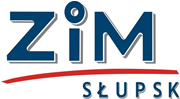 ZAMAWIAJĄCY:ZARZĄD INFRASTRUKTURY MIEJSKIEJ W SŁUPSKUul. Przemysłowa 73, 76-200 Słupsk,który działa w imieniu i na rzecz Miasta Słupsk,Plac Zwycięstwa 3, 76-200 SłupskNumer postępowania nadany przez Zamawiającego:ZP.261.10.2020.ZP1SPECYFIKACJA ISTOTNYCH WARUNKÓW ZAMÓWIENIA(zwana dalej „SIWZ”)W POSTĘPOWANIU O UDZIELENIE ZAMÓWIENIA PUBLICZNEGO PROWADZONYM W TRYBIE PRZETARGU NIEOGRANICZONEGO NA ZAPROJEKTOWANIE I WYKONANIE ROBÓT BUDOWLANYCH PN.:Budowa transportowego węzła integracyjnego miasta Słupska – w RAMACH PROJEKTU „Węzeł transportowy Miejskiego Obszaru Funkcjonalnego Słupska z elementami priorytetów dla komunikacji zbiorowej”według warunków kontraktowych żółty FIDICZAŁĄCZNIKI:Załącznik nr 1 – Formularz „OFERTA”Załącznik nr 2 – Formularz „Wykaz płatności”Załącznik nr 3 – Formularz „Kryteria pozacenowe”Załącznik nr 4 – Jednolity Europejski Dokument Zamówienia zwany w treści SIWZ także jako „jednolity dokument” lub JEDZZałącznik nr 5 – Oświadczenie Wykonawcy o braku wydania wobec niego prawomocnego wyroku sądu lub ostatecznej decyzji administracyjnej o zaleganiu z uiszczaniem podatków, opłat lub składek na ubezpieczenia społeczne lub zdrowotneZałącznik nr 6 – Oświadczenie Wykonawcy o braku orzeczenia wobec niego tytułem środka zapobiegawczego zakazu ubiegania się o zamówienia publiczneZałącznik nr 7 – Oświadczenie Wykonawcy o niezaleganiu z opłacaniem podatków i opłat lokalnych, o których mowa w ustawie z dnia 12 stycznia 1991 r. o podatkach i opłatach lokalnychZałącznik nr 8 – Oświadczenie o przynależności lub braku przynależności do tej samej grupy kapitałowej, o której mowa 
w art. 24 ust. 1 pkt 23 ustawy PzpZałącznik nr 9 – Wykaz wykonanych robót budowlanychZałącznik nr 10 – Wykaz osóbZałącznik nr 11 – Zobowiązanie do oddania do dyspozycji Wykonawcy niezbędnych zasobów na potrzeby realizacji zamówieniaZałącznik nr 12 – Wzór Aktu UmowyZałącznik nr 13 – Program Funkcjonalno-Użytkowy „Węzeł transportowy Miejskiego Obszaru Funkcjonalnego Słupska z elementami priorytetów dla komunikacji zbiorowej” wraz z załącznikamiZałącznik nr 14 – Dane KontraktoweZałącznik nr 15 – Załącznik nr 1 do Danych KontraktowychZałącznik nr 16 – Ogólne i Szczególne Warunki KontraktuZałącznik nr 17 – Warunki Wykonania i Odbioru Robót BudowlanychZałącznik nr 18 – Mapa miasta SłupskaZałącznik nr 19 – Wytyczne w zakresie informacji i promocji projektów dofinansowywanych w ramach RPO 2014-2020Załącznik nr 20 – Oświadczenie „Obowiązek informacyjny RODO”Załącznik nr 21 – Gwarancja JakościZałącznik nr 22 – Specyfikacje techniczne na projektowanieNazwa oraz adres ZamawiającegoZarząd Infrastruktury Miejskiej w Słupsku, 76-200 Słupsk, ul. Przemysłowa 73,który  działa w imieniu i na rzecz Miasta Słupsk,Plac Zwycięstwa 3, 76-200 SłupskAdres strony internetowej Zamawiającego: http://www.zimslupsk.comPlatforma zakupowa https://platformazakupowa.pl/pn/zimslupskNumer telefonu: +48 59 841 00 91e-mail: zamowienia@zimslupsk.comTryb udzielania zamówienia:Postępowanie o udzielenie niniejszego zamówienia publicznego na wykonanie robót budowlanych pn. „Budowa transportowego węzła integracyjnego miasta Słupska” w ramach projektu „Węzeł transportowy Miejskiego Obszaru Funkcjonalnego Słupska z elementami priorytetów dla komunikacji zbiorowej”, którego wartość szacunkowa przekracza kwoty określone w przepisach wydanych na podstawie art. 11 ust. 8 ustawy Prawo zamówień publicznych (t.j. Dz.U. z 2019 r. poz. 1843 z późn. zm.) prowadzone jest w trybie przetargu nieograniczonego. Projektowanie i budowa będą realizowane zgodnie z Warunkami kontraktowymi FIDIC – Warunki Kontraktowe dla Urządzeń oraz Projektowania i Budowy dla urządzeń elektrycznych i mechanicznych oraz robót inżynieryjnych i budowlanych projektowanych przez Wykonawcę – czwarte wydanie angielsko-polskie niezmienione 2008 z erratą – SIDIR (tłumaczenie pierwszego wydania z 1999 r.) – żółty FIDIC.Niniejsza SIWZ wraz ze wszystkimi załącznikami została udostępniona na stronie internetowej Zamawiającego www.zimslupsk.com za pośrednictwem Platformy zakupowej https://platformazakupowa.pl/pn/zimslupsk i pobierana jest samodzielnie przez Wykonawców.Na stronie internetowej platforma zakupowa https://www.platformazakupowa.pl/pn/zimslupsk  Zamawiający będzie zamieszczał na bieżąco wszelkie informacje niezbędne do prawidłowego przeprowadzenia postępowania m. in. uzupełnienia, modyfikacje, wyjaśnienia, zmiany treści SIWZ i ogłoszenia o zamówieniu, treść odwołań dotyczących ogłoszenia o zamówieniu lub zapisów SIWZ.Postępowanie o udzielenie niniejszego zamówienia oznaczone jest znakiem sprawy ZP.261.10.2020.ZP1. Zaleca się, aby Wykonawcy porozumiewając się z Zamawiającym powoływali się na ww. znak sprawy.Na realizację Projektu „Węzeł transportowy Miejskiego Obszaru Funkcjonalnego Słupska z elementami priorytetów dla komunikacji zbiorowej” Zamawiający uzyskał dofinansowanie ze środków Unii Europejskiej w ramach Regionalnego Programu Operacyjnego Województwa Pomorskiego na lata 2014 – 2020, Oś Priorytetowa 9 Mobilność, Działanie 9.1 Transport miejski, Poddziałanie 9.1.2 Transport miejski współfinansowanego z Europejskiego Funduszu Rozwoju Regionalnego (Umowa nr: RPPM.09.01.02-22-0003/17-00).Wobec powyższego realizacja projektu będzie finansowana z dwóch źródeł tj. ze środków własnych Zamawiającego i ze środków Europejskiego Funduszu Rozwoju Regionalnego w ramach Regionalnego Programu Operacyjnego Województwa Pomorskiego na lata 2014-2020.W sprawach nieuregulowanych niniejszą Specyfikacją Istotnych Warunków Zamówienia (SIWZ) stosuje się przepisy ustawy z dnia 29 stycznia 2004 r. Prawo zamówień publicznych (t.j. Dz.U. z 2019 r. poz. 1843 z późn.zm), przepisy ustawy z dnia 7 lipca 1994 r. Prawo budowlane (t.j. Dz. U. z 2019 r., poz. 1186) odpowiednie przepisy ustawy z dnia 23 kwietnia 1964 r. Kodeks cywilny (t. j. Dz. U. 2019 poz. 1145),  rozporządzenie Parlamentu Europejskiego i Rady (UE) 2016/679 z dnia 27 kwietnia 2016 r. w sprawie ochrony osób fizycznych w związku z przetwarzaniem danych osobowych i w sprawie swobodnego przepływu takich danych oraz uchylenia dyrektywy 95/46/WE (RODO), ustawy o ochronie danych osobowych z dnia 10 maja 2018 r. oraz przepisów szczegółowych, rozporządzenie Ministra Rozwoju z dnia 26 lipca 2016 r. w sprawie rodzajów dokumentów, jakich może żądać zamawiający od wykonawcy w postępowaniu o udzielenie zamówienia oraz powołane w SIWZ.Zgodnie z art. 14 Ustawy do czynności podejmowanych przez Zamawiającego i Wykonawców w postępowaniu o udzielenie niniejszego zamówienia stosuje się przepisy ustawy z dnia 23 kwietnia 1964 r. – Kodeks cywilny, jeżeli przepisy Ustawy nie stanowią inaczej.Postępowanie o udzielenie niniejszego zamówienia prowadzi się w języku polskim.Ilekroć w Specyfikacji Istotnych Warunków Zamówienia jest mowa o:Cenie – należy przez to rozumieć cenę w rozumieniu art. 3 ust. 1 pkt 1 i ust. 2 ustawy z dnia 9 maja 2014 r. o informowaniu o cenach towarów i usług (teks jednolity Dz. U. z 2019 poz. 178);Ustawie - należy przez to rozumieć ustawę z dnia 29 stycznia 2004 r. Prawo zamówień publicznych (t. j. Dz. U. z 2019 r. poz. 1843 z póżn.zm.);Akcie Umowy - należy przez to rozumieć Umowę w sprawie niniejszego zamówienia publicznego wraz z załącznikami;SIWZ - należy przez to rozumieć niniejszą Specyfikację Istotnych Warunków Zamówienia
 w przetargu, o którym mowa w § 1 Umowy;Projekcie - należy przez to rozumieć Projekt pn. „Węzeł transportowy Miejskiego Obszaru Funkcjonalnego Słupska z elementami priorytetów dla komunikacji zbiorowej” współfinansowany z Europejskiego Funduszu Rozwoju Regionalnego w ramach Regionalnego Programu Operacyjnego Województwa Pomorskiego na lata 2014-2020, Oś Priorytetowa 9 Mobilność, Działanie 9.1 Transport miejski, Poddziałanie 9.1.2 Transport miejski pn. „Węzeł transportowy Miejskiego Obszaru Funkcjonalnego Słupska z elementami priorytetów dla komunikacji zbiorowej”  - Umowa o dofinansowanie Nr RPPM.09.01.02-22-0003/17-00 z dnia 12 września 2017r.;Wytycznych - należy przez to rozumieć aktualne na dzień dokonywania danej czynności związanej z realizacją Umowy „Wytyczne w zakresie kwalifikowalności wydatków w ramach Europejskiego Funduszu Rozwoju Regionalnego, Europejskiego Funduszu Społecznego oraz Funduszu Spójności na lata 2014-2020”;Dokumentacji - należy przez to rozumieć dokumentację projektową na budowę integracyjnego węzła transportowego miasta Słupska, realizowaną na podstawie Projektu współfinansowanego z Europejskiego Funduszu Rozwoju Regionalnego w ramach Regionalnego Programu Operacyjnego Województwa Pomorskiego na lata 2014-2020, Oś Priorytetowa 9 Mobilność, Działanie 9.1 Transport miejski, Poddziałanie 9.1.2 Transport miejski pn. „Węzeł transportowy Miejskiego Obszaru Funkcjonalnego Słupska z elementami priorytetów dla komunikacji zbiorowej”  - Umowa o dofinansowanie Nr RPPM.09.01.02-22-0003/17-00 z dnia 12 września 2017r.:którą należy opracować na podstawie:programu funkcjonalno-użytkowego wraz z załącznikami stanowiącego Załącznik Nr 13 do SIWZ,postanowień Aktu Umowy stanowiącego Załącznik Nr 12 do SIWZ,Wytycznych stanowiących Załącznik nr 19 do SIWZ;rozporządzenia Ministra Infrastruktury z dnia 2 września 2004 r. w sprawie  szczegółowego zakresu i formy dokumentacji projektowej, specyfikacji technicznych wykonania i odbioru robót budowlanych oraz programu funkcjonalno-użytkowego (Dz. U. 2013r. poz. 1129 – tekst jednolity ustawy z późn. zm.) oraz;która musi zawierać opracowania i oświadczenia wskazane w programie funkcjonalno-użytkowym, w tym m.in. dokumentację projektową, Specyfikację Techniczną Wykonania i Odbioru Robót Budowlanych (STWiORB) oraz Przedmiar Robót;Dokumentacji powykonawczej - należy przez to rozumieć tak nazwaną dokumentację, opisaną w programie funkcjonalno-użytkowym wraz z załącznikami;Nadzorze autorskim - należy przez to rozumieć czynności sprawowane przez autora Dokumentacji, polegające na sprawdzaniu zgodności realizacji robót z Dokumentacją i uzgadnianiu możliwości wprowadzania w razie potrzeby rozwiązań zamiennych, zgodnie z ustawą Prawo budowlane i Ustawą;RODO - należy przez to rozporządzenie Parlamentu Europejskiego i Rady (UE) 2016/679 z dnia 27 kwietnia 2016 r. w sprawie ochrony osób fizycznych w związku z przetwarzaniem danych osobowych i w sprawie swobodnego przepływu takich danych oraz uchylenia dyrektywy 95/46/WE (RODO), ustawy o ochronie danych osobowych z dnia 10 maja 2018 r.Pozostałe wyrazy i wyrażenia użyte w niniejszej SIWZ mają takie samo znaczenie, jakie przypisano im odpowiednio w Akcie Umowy/Warunkach Kontraktu wymienionych w ust. 2 pkt 2) i 3) § 2 Załącznika nr 12 do SIWZOpis przedmiotu zamówienia:Przedmiotem zamówienia jest zaprojektowanie i wykonanie robót budowlanych dot. zadania inwestycyjnego pn. „Węzeł transportowy Miejskiego Obszaru Funkcjonalnego Słupska z elementami priorytetów dla komunikacji zbiorowej” - Umowa o dofinansowanie Nr RPPM.09.01.02-22-0003/17-00 z dnia 12 września 2017r., realizowanego w ramach Projektu. Wykonawca obowiązany jest wykonywać sukcesywnie, częściami przedmiot zamówienia.  Kody CPV:45.00.00.00-7 Roboty budowlane45.23.31.20-6  Roboty w zakresie budowy dróg.71.00.00.00-8 Usługi architektoniczne, budowlane, inżynieryjne i kontrolne71.22.00.00-6 Usługi projektowania architektonicznego45.31.00.00-3 Roboty instalacyjne elektryczne45.23.24.00-6  Roboty budowlane w zakresie kanałów ściekowych,51.61.00.00-1 Usługi instalowania urządzeń komputerowych i przetwarzania informacjiSzczegółowy opis przedmiotu zamówienia zawarty jest w programie funkcjonalno-użytkowym (PFU) wraz z załącznikami, stanowiącym Załącznik Nr 13 do SIWZ, zwanym dalej „PFU” oraz we Wzorze Aktu Umowy, stanowiącym Załącznik Nr 12 do SIWZ. Główny obszar objęty zamówieniem zawarty jest na Mapie miasta Słupska stanowiącej załącznik Nr 18 do SIWZ.W ramach realizacji zamówienia Wykonawca jest zobowiązany do osiągnięcia celu Projektu tj. wybudowanie efektywnie funkcjonującego, w skali regionu, transportowego węzła integrującego publiczny transport zbiorowy.Zamówienie obejmuje m.in. zaprojektowanie i wykonanie zgodnie z Dokumentacją, obowiązującymi przepisami bhp, ppoż. oraz sztuką budowlaną, robót budowlanych opisanych w PFU, obejmujących także niżej wymienione elementy, lecz bez ograniczania się wyłącznie do nich:opracowanie mapy do celów projektowych; uzyskanie wszelkich materiałów potrzebnych do projektowania, w tym właściwych opinii (w tym w szczególności ze spółkami kolejowymi), ewentualnych badań geotechnicznych gruntu, uzgodnień rzeczoznawców, ekspertyz, uzgodnień gestorów sieci i jednostek administracji (w szczególności konserwatorskich), dodatkowych analiz i opracowań pomocniczych, materiałów geodezyjnych w niezbędnym zakresie, w tym aktualnej mapy do celów projektowych we wskazanych skalach w postaci cyfrowej (wektorowej w formacie kompatybilnym z *.dwg lub *.dgn) i analogowej wraz z kosztami ich uzyskania/przygotowania;występowanie w imieniu Zamawiającego i uzyskanie koniecznych warunków technicznych, ekspertyz, uzgodnień, oraz uzyskanie w imieniu Zamawiającego wszelkich wymaganych decyzji administracyjnych związanych z wykonaniem przedmiotu zamówienia, w tym pozwolenia na budowę, pozwolenia na użytkowanie, pozwoleń i zaświadczeń po zakończeniu robót budowlanych (w przypadku takiej konieczności uzyskanie decyzji pozwolenia na użytkowanie lub zaświadczenia od właściwego organu o przyjęciu zgłoszenia o zakończeniu robót budowlanych), wraz z kosztami ich uzyskania/przygotowania;sporządzenie Dokumentacji niezbędnej do realizacji robót zgodnie z wymaganiami i w ilości określonej w PFU;przeprowadzenie prac przygotowawczych, porządkowych, zabezpieczających; zabezpieczenie placu budowy; zorganizowanie zaplecza oraz biura budowy;przeprowadzenie prac rozbiórkowych;oznakowanie i zabezpieczenie dróg publicznych w zakresie wynikającym z uzgodnień z zarządcami tych dróg; zapewnienie bieżącej stałej obsługi geodezyjnej przez uprawnione służby geodezyjne; założenie i prowadzenie dokumentacji budowlanej przewidzianej przepisami prawa oraz dokumentującej wszelkie uwarunkowania prowadzonych robót budowlanych; przeprowadzenie wymaganych prób i badań, wraz z uzyskaniem odbioru robót i przygotowaniem dokumentów związanych z oddaniem obiektów do użytkowania;wykonanie kompletnej dokumentacji powykonawczej dla przeprowadzonych robót w tym wykonanie operatu powykonawczego projektu wraz z inwentaryzacją geodezyjną powykonawczą;dokonanie sprawdzenia i rozruchu urządzeń oraz poprawności działania systemu;przedłożenie, pod rygorem odmowy montażu instalacji, urządzeń lub innych podzespołów lub ich zdemontowania, przed montażem urządzeń lub innych podzespołów następujących dokumentów: deklaracji własności użytkowych pozwalających na umieszczenie przez producenta znaku CE lub równoważnego, tj. nadanego przez niezależne laboratorium badawcze, posiadających akredytację na terenie Unii Europejskiej i potwierdzające wykonanie zgodnie z normami,kart katalogowych, specyfikacji technicznych lub innych dokumentów równoważnych producenta, które posiadają niezbędne dane do potwierdzenia wymaganych dla nich parametrów i cech, określonych odpowiednio w SIWZ, PFU i Dokumentacji; Wykonawca winien potwierdzić autentyczność dostarczanych dokumentów poprzez zapis na każdej stronie ich tekstów: „Za zgodność z oryginałem”. wykonanie oraz zamontowanie 1 tablicy informacyjnej dwustronnej i 4 tablic pamiątkowych zgodnie z Wytycznymi w zakresie informacji i promocji projektów dofinansowanych w ramach Regionalnego Programu Operacyjnego Województwa Pomorskiego na lata 2014-2020 (Załącznik Nr 19 do SIWZ), aktualnymi na dzień dokonywania danej czynności związanej z realizacją Umowy, w miejscach wskazanych przez Zamawiającego wraz z uzyskaniem wszystkich wymaganych prawem decyzji i pozwoleń na montaż tablic i ich ekspozycję;przeniesienie na Zamawiającego praw własności intelektualnej do wykonanej Dokumentacji;zapewnienie obsługi konserwatorskiej, geodezyjnej, geotechnicznej i archeologicznej;wykonanie dokumentacji budowy oraz dokumentacji powykonawczej ze wszystkimi niezbędnymi protokółami z prób i pomiarów oraz atestami i aprobatami; przeszkolenie przedstawicieli Zamawiającego w zakresie obsługi i eksploatacji wykonanych instalacji i zamontowanych urządzeń;wykonanie przeglądów gwarancyjnych i usług serwisowych wytworzonych w ramach zamówienia budynków, instalacji i urządzeń przez okres obowiązywania gwarancji.Zamawiający wymaga adekwatnie do przedmiotu zamówienia, dostosowania do potrzeb wszystkich użytkowników, w tym zapewnienia dostępności dla osób niepełnosprawnych, zgodnie z Wytycznymi w zakresie realizacji zasady równości szans i niedyskryminacji, w tym dostępności dla osób niepełnosprawnych oraz zasady równości szans kobiet i mężczyzn na rynku pracy w ramach funduszy unijnych na lata 2014-2020.W przypadku użycia w programie funkcjonalno-użytkowym (Zał. Nr 13 do SIWZ) znaków towarowych, patentów lub pochodzenia, źródła lub szczególnego procesu, który charakteryzuje produkty lub usługi dostarczane przez konkretnego wykonawcę oznacza to że:jest to uzasadnione specyfiką przedmiotu zamówienia i Zamawiający nie może opisać przedmiotu zamówienia za pomocą dostatecznie dokładnych określeń,Zamawiający oczekuje zaproponowania rozwiązań o parametrach technicznych równoważnych tj. nie gorszych niż parametry jakimi charakteryzuje się materiał, urządzenie, element, wskazany w programie funkcjonalno-użytkowym. W przypadku  odniesienia do norm, europejskich ocen technicznych, aprobat, specyfikacji technicznych i systemów referencji technicznych, o których mowa w art. 30 ust. 1 pkt 2 i ust. 3 Ustawy, Zamawiający dopuszcza rozwiązania równoważne opisywanym.Zgodnie z art. 30 ust. 5 Ustawy Wykonawca, który powołuje się na rozwiązania równoważne opisywanym przez Zamawiającego, jest obowiązany wykazać, że oferowane przez niego dostawy, usługi lub roboty budowlane spełniają wymagania określone przez Zamawiającego.W wykonaniu przedmiotu zamówienia będą uczestniczyć osoby z uprawnieniami budowlanymi, wymaganymi w niniejszym przetargu. Zgodnie z art. 144 ust.1 Ustawy Zamawiający przewiduje możliwość zmiany składu osobowego wyłącznie za zgodą Zamawiającego oraz pod warunkiem posiadania przez nowe osoby, co najmniej takich samych uprawnień budowlanych jak opisane w warunkach udziału w niniejszym podstępowaniu.GWARANCJA JAKOŚCI I RĘKOJMIA NA WYKONANE ZAMÓWIENIE.Wymagany okres gwarancji jakości na wykonany przedmiot zamówienia został określony we wzorze Aktu Umowy - załącznik nr 12 do SIWZ i wynosi 60 miesięcy licząc od daty Przejęcia Robót przez Zamawiającego, z zastrzeżeniem okoliczności opisanych z Subklauzuli 11.12 Warunków Kontraktu, wymienionych w ust. 2 pkt 2) i 3) § 2 Aktu Umowy. Gwarancja obejmuje odpowiedzialność za wady całego przedmiotu zamówienia, w tym obejmuje usunięcie wad Dokumentacji oraz wykonanych robót budowlanych.Wymagany okres rękojmi na wykonany przedmiot zamówienia wynosi 60 miesięcy, licząc od daty Przejęcia Robót przez Zamawiającego, z zastrzeżeniem okoliczności opisanych z Subklauzuli 11.13 Warunków Kontraktu , wymienionych w ust. 2 pkt 2) i 3) § 2 Aktu Umowy. Zamawiający wymaga od Wykonawcy udzielenia rękojmi na wykonane roboty budowlane stanowiące przedmiot niniejszego zamówienia na okres 60 miesięcy licząc od dnia odbioru końcowego przedmiotu zamówienia.Zamawiający na podstawie art. 29 ust. 3a Ustawy wymaga zatrudnienia przez Wykonawcę lub podwykonawców na podstawie umowy o pracę osób zatrudnionych na stanowiskach robotniczych wykonujących prace w zakresie realizacji zamówienia dotyczące robót budowlanych objętych przedmiotem zamówienia tj. pracowników zobowiązanych do wykonywania pracy określonego rodzaju na rzecz pracodawcy i pod jego kierownictwem oraz w miejscu i czasie wyznaczonym przez pracodawcę w rozumieniu przepisów ustawy z dnia 26 czerwca 1974 r. Kodeks pracy (tekst jednolity: Dz. U. z 2018 r., poz. 917, z późn. zm). Obowiązek ten dotyczy osób, które wykonywać będą czynności dotyczące prac:wykonywania  wykopów liniowych i koryta pod nawierzchnie placu manewrowego;zasypywania wykopów, równanie terenu;wykonywania warstw konstrukcyjnych placu manewrowego;wykonywania nawierzchni bitumicznych placu manewrowego;wykonywania nawierzchni betonowych placu manewrowego;wykonywania robót brukarskich;wykonywania i zabezpieczenia istniejących sieci i instalacji elektrycznych;wykonywania i zabezpieczenia sieci i instalacji wodociągowych;wykonywania i zabezpieczenia sieci i instalacji kanalizacji sanitarnej;wykonywania i zabezpieczenia sieci i instalacji kanalizacji deszczowej;wykonywania i zabezpieczenia sieci i instalacji teletechnicznej;wykonywania i zabezpieczenia sieci i instalacji teleinformatycznej;wykonywania i zabezpieczenia sieci ciepłociągowej;wykonywania robót fundamentowych;wykonywania robót zbrojarskich;betonowania posadzek;montażu konstrukcji stalowych;wykonywania prac murarskich;wykonywania prac tynkarskich;wykonywania stropów;wykonywania prac ciesielskich;wykonywania prac dekarskich;wykonywania prac stolarskich;wykonywania prac szklarskich;wykonywania instalacji monitoringu;wykonywania instalacji alarmowej;wykonywania instalacji kontroli dostępu;wykonywania instalacji ppoż.;wykonywania instalacji centralnego ogrzewania;wykonywania instalacji wentylacji i klimatyzacji;wykonywania prac malarskich;układania glazury;wykonywania ścianek g-k, zabudowy g-k, sufitów podwieszanych;wykonywania innych prac wykończeniowych nie wymienionych wyżej.W trakcie realizacji zamówienia Zamawiający uprawniony jest do wykonywania czynności kontrolnych wobec Wykonawcy odnośnie spełniania przez Wykonawcę lub podwykonawcę wymogu zatrudnienia na podstawie umowy o pracę osób wykonujących wskazane w pkt. 3.12 SIWZ czynności. Zamawiający uprawniony jest w szczególności do:żądania oświadczeń i dokumentów w zakresie potwierdzenia spełniania ww. wymogów i dokonywania ich oceny,żądania wyjaśnień w przypadku wątpliwości w zakresie potwierdzenia spełniania ww. wymogów,przeprowadzenia kontroli na miejscu wykonywania świadczenia.W trakcie realizacji zamówienia na każde wezwanie Zamawiającego w wyznaczonym w tym wezwaniu terminie Wykonawca przedłoży Zamawiającemu wskazane poniżej dowody w celu potwierdzenia spełnienia wymogu zatrudnienia na podstawie umowy o pracę przez Wykonawcę lub podwykonawcę osób wykonujących wskazane w pkt 3.12 SIWZ czynności w trakcie zamówienia:oświadczenie wykonawcy lub podwykonawcy o zatrudnieniu na podstawie umowy o pracę osób wykonujących czynności, których dotyczy wezwanie Zamawiającego. Oświadczenie to powinno zawierać w szczególności: dokładne określenie podmiotu składającego oświadczenie, datę złożenia oświadczenia, wskazanie, że objęte wezwaniem czynności wykonują osoby zatrudnione na podstawie umowy o pracę wraz ze wskazaniem liczby tych osób, rodzaju umowy o pracę i wymiaru etatu oraz podpis osoby uprawnionej do złożenia oświadczenia w imieniu Wykonawcy lub podwykonawcy;poświadczoną za zgodność z oryginałem odpowiednio przez Wykonawcę lub podwykonawcę kopię umowy/umów o pracę osób wykonujących w trakcie realizacji zamówienia czynności, których dotyczy ww. oświadczenie Wykonawcy lub podwykonawcy (wraz z dokumentem regulującym zakres obowiązków, jeżeli został sporządzony). Kopia umowy/umów powinna zostać zanonimizowana w sposób zapewniający ochronę danych osobowych pracowników, zgodnie z przepisami Rozporządzenia Parlamentu Europejskiego i Rady (UE) 2016/679 z dnia 27 kwietnia 2016 r. w sprawie ochrony osób fizycznych w związku z przetwarzaniem danych osobowych i w sprawie swobodnego przepływu takich danych oraz uchylenia dyrektywy 95/46/WE (RODO), ustawy z dnia 10 maja 2018 r. o ochronie danych osobowych (tj. w szczególności bez adresów, nr PESEL pracowników, wysokości wynagrodzenia). Imię i nazwisko pracownika nie podlega anonimizacji. Informacje takie jak: data zawarcia umowy, rodzaj umowy o pracę i wymiar etatu powinny być możliwe do zidentyfikowania;zaświadczenie właściwego oddziału ZUS, potwierdzające opłacenie przez Wykonawcę lub podwykonawcę składek na ubezpieczenie społeczne i zdrowotne z tytułu zatrudnienia na podstawie umów o pracę za ostatni okres rozliczeniowy;poświadczoną za zgodność z oryginałem odpowiednio przez Wykonawcę lub podwykonawcę kopię dowodu potwierdzającego zgłoszenie pracownika przez pracodawcę do ubezpieczeń, zanonimizowaną w sposób zapewniający ochronę danych osobowych pracowników, zgodnie z przepisami ustawy z dnia 10 maja 2018 r. o ochronie danych osobowych. Imię i nazwisko pracownika nie podlega anonimizacji.Z tytułu niespełnienia przez Wykonawcę lub podwykonawcę wymogu zatrudnienia na podstawie umowy o pracę osób wykonujących wskazane w punkcie 3.12 SIWZ czynności Zamawiający przewiduje sankcję w postaci obowiązku zapłaty przez Wykonawcę kary umownej w wysokości określonej w istotnych postanowieniach umowy w sprawie zamówienia publicznego. Niezłożenie przez Wykonawcę w wyznaczonym przez Zamawiającego terminie żądanych przez Zamawiającego dowodów w celu potwierdzenia spełnienia przez Wykonawcę lub podwykonawcę wymogu zatrudnienia na podstawie umowy o pracę traktowane będzie jako niespełnienie przez Wykonawcę lub podwykonawcę wymogu zatrudnienia na podstawie umowy o pracę osób wykonujących wskazane w pkt 3.12 SIWZ czynności.W przypadku uzasadnionych wątpliwości co do przestrzegania prawa pracy przez Wykonawcę lub podwykonawcę, Zamawiający może zwrócić się o przeprowadzenie kontroli przez Państwową Inspekcję Pracy.Zamówienia częściowe i oferta wariantowa:Zamawiający nie dopuszcza możliwości składania ofert częściowych. Zamawiający nie dopuszcza składania ofert wariantowych.Treść oferty musi odpowiadać treści Specyfikacji Istotnych Warunków Zamówienia.Informacja o przewidywanych zamówieniach, o których mowa w art. 67 ust. 1 pkt 6:Zamawiający przewiduje możliwość udzielenia zamówień, o których mowa w art. 67 ust.1 pkt 6 Ustawy w wysokości 5% wartości zamówienia podstawowego, zgodnie z treścią ogłoszenia o zamówieniu i SIWZ. Powyższe zamówienia mogą być udzielone w okresie 3 lat od dnia udzielenia zamówienia podstawowego dotychczasowemu Wykonawcy usług lub robót budowlanych, jeżeli zaistnieją okoliczności uzasadniające udzielenie zamówienia polegającego na powtórzeniu podobnych usług lub robót budowlanych, które są zgodne z przedmiotem niniejszego zamówienia. Całkowita wartość zamówień, o których mowa w art. 67 ust. 1 pkt 6 Ustawy została uwzględniona przy obliczaniu wartości szacunkowej niniejszego zamówienia.Termin wykonania zamówienia:Wymagany termin wykonania zamówienia: 27 miesięcy od dnia zawarcia Umowy, z uwzględnieniem zapisów punktu 5 Oferty Wykonawcy. Data Przejęcia Robót o której mowa w Subklauzuli 10.1 Warunków Kontraktu, wymienionych w ust. 2 pkt 2) i 3) § 2 Aktu Umowy, jest datą realizacji robót objętych Umową.Przez realizację robót należy rozumieć zaprojektowanie i wykonanie robót budowlanych wraz z uzyskaniem pozwolenia na użytkowanie, przeszkoleniem przedstawicieli Zamawiającego w zakresie obsługi i eksploatacji wybudowanych instalacji i zamontowanych urządzeń.Warunki udziału w postępowaniu:O udzielenie zamówienia mogą ubiegać się Wykonawcy, którzy nie podlegają wykluczeniu oraz spełniają określone przez Zamawiającego warunki udziału w postępowaniu.O udzielenie zamówienia mogą ubiegać się Wykonawcy, którzy spełniają warunki dotyczące:zdolności technicznej lub zawodowej. Zamawiający uzna ten warunek za spełniony, jeżeli Wykonawca wykaże, że:wykonał w okresie ostatnich 5 lat przed upływem terminu składania ofert, a jeżeli okres prowadzenia działalności jest krótszy – w tym okresie co najmniej jedną robotę budowlaną (umowę) polegającą na budowie, przebudowie, modernizacji lub remoncie budynku wyposażonego w instalacje sanitarne,  teletechniczne, bezpieczeństwa (w tym certyfikowany system zapobiegania powstawania pożaru w pomieszczeniu serwerowni) o wartości nie mniejszej niż 3.000.000,00 zł brutto,skieruje do realizacji zamówienia osoby zdolne do wykonania zamówienia tj.:Dyrektor Kontraktu - osoba ta musi posiadać uprawnienia budowlane do kierowania robotami bez ograniczeń w specjalności konstrukcyjno - budowlanej oraz posiadać doświadczenie w pełnieniu funkcji Dyrektora Kontraktu/Przedstawiciela Wykonawcy/Kierownika Budowy/Zastępcy Dyrektora Kontraktu/Inżyniera/Zastępcy Inżyniera Kontraktu/Inżyniera Rezydenta, który był zgłoszony do Zamawiającego oraz posiadał odpowiednie pełnomocnictwa do reprezentowania Wykonawcy lub Inżyniera przy realizacji co najmniej jednego zamówienia polegającego na budowie, przebudowie, modernizacji lub remoncie Obiektu Budowlanego o łącznej wartości co najmniej 7.000.000,00 zł brutto,Kierownik budowy - osoba ta musi posiadać uprawnienia budowlane do kierowania robotami bez ograniczeń w specjalności konstrukcyjno – budowlanej. Osoba ta musi posiadać doświadczenie jako Kierownik Budowy/Przedstawiciel Wykonawcy/Dyrektor Kontraktu/ Zastępca Dyrektora Kontraktu przy wykonaniu co najmniej jednej roboty budowlanej o łącznej wartości zamówienia co najmniej 2.000.000,00 zł brutto polegającej na budowie, przebudowie, modernizacji lub remoncie budynku wraz z niezbędną infrastrukturą towarzyszącą,Architekt - osoba ta musi posiadać uprawnienia budowlane do projektowania bez ograniczeń w specjalności architektonicznej. Wymagane doświadczenie przy wykonaniu co najmniej jednego projektu budowy lub przebudowy budynku wraz z niezbędną infrastrukturą towarzyszącą o łącznej wartości całej dokumentacji projektowej co najmniej 250 000,00 zł brutto oraz co najmniej jednego projektu placu manewrowego lub parkingu wraz z niezbędną infrastrukturą  w tym małą architekturą, oświetleniem terenu o łącznej wartości całej dokumentacji projektowej co najmniej 50.000,00 zł brutto, lubco najmniej jednego projektu budowy lub przebudowy budynku wraz z niezbędną infrastrukturą tj. placem manewrowym lub parkingiem, małą architekturą, oświetleniem terenu o łącznej wartości całej dokumentacji projektowej co najmniej 300.000,00 zł bruttoProjektant branży konstrukcyjno – budowlanej - osoba ta musi posiadać uprawnienia budowlane do projektowania bez ograniczeń w specjalności konstrukcyjno-budowlanej. Wymagane doświadczenie przy wykonaniu co najmniej jednego projektu konstrukcji budynku wraz z niezbędną infrastrukturą o łącznej wartości całej dokumentacji projektowej co najmniej 250 000,00 zł brutto,Projektant branży drogowej - osoba ta powinna posiadać uprawnienia budowlane do projektowania bez ograniczeń w specjalności drogowej. Wymagane doświadczenie przy wykonaniu co najmniej jednego projektu o łącznej wartości całej dokumentacji projektowej co najmniej 100.000,00 zł brutto obejmującego m.in. budowę lub przebudowę drogi,Projektant branży sanitarnej - osoba ta powinna posiadać uprawnienia budowlane do projektowania bez ograniczeń w specjalności instalacyjnej w zakresie sieci, instalacji i urządzeń sanitarnych. Wymagane doświadczenie jako projektant instalacji sanitarnych przy wykonaniu co najmniej jednego projektu o łącznej wartości całej dokumentacji projektowej co najmniej 100.000,00 zł brutto obejmującego m.in. budowę lub przebudowę sieci, instalacji i urządzeń sanitarnych,Projektant branży elektrycznej - osoba ta powinna posiadać uprawnienia budowlane do projektowania bez ograniczeń w specjalności instalacyjnej w zakresie sieci, instalacji i urządzeń elektrycznych. Wymagane doświadczenie przy wykonaniu co najmniej jednego projektu budynku wraz z instalacją elektryczną o łącznej wartości całej dokumentacji projektowej co najmniej 50.000 zł brutto,Projektant  branży  teletechnicznej - osoba ta powinna posiadać uprawnienia budowlane do projektowania bez ograniczeń w specjalności telekomunikacyjnej. Wymagane doświadczenie jako projektant instalacji teletechnicznej światłowodowej wraz z punktami pośrednimi o łącznej długości co najmniej 0,5 km,Kierownik robót drogowych - osoba ta musi posiadać uprawnienia budowlane do kierowania robotami bez ograniczeń w specjalności drogowej. Wymagane doświadczenie na stanowisku kierownika budowy/kierownika robót  drogowych przy wykonaniu co najmniej jednej roboty budowlanej o łącznej wartości zamówienia co najmniej 1.000.000,00 zł brutto obejmującej m.in. budowę lub przebudowę drogi,Kierownik robót sanitarnych - osoba ta musi posiadać uprawnienia budowlane do kierowania robotami bez ograniczeń w specjalności instalacyjnej w zakresie sieci, instalacji i urządzeń cieplnych, wentylacyjnych, gazowych, wodociągowych i kanalizacyjnych. Wymagane doświadczenie na stanowisku kierownika budowy/kierownika robót sanitarnych w tym przy wykonywaniu co najmniej jednej roboty budowlanej o łącznej wartości zamówienia co najmniej 300.000 zł brutto obejmującej m.in. budowę sieci, instalacji i urządzeń cieplnych, wentylacyjnych, gazowych, wodociągowych i kanalizacyjnych,Kierownik robót elektrycznych - osoba ta musi posiadać uprawnienia budowlane do kierowania robotami bez ograniczeń w specjalności instalacyjnej w zakresie sieci, instalacji i urządzeń elektrycznych i elektroenergetycznych. Wymagane doświadczenie na stanowisku kierownika budowy/kierownika robót elektrycznych w tym przy wykonywaniu co najmniej jednego zamówienia o łącznej wartości zamówienia co najmniej 300.000,00 zł brutto obejmującego m.in. wykonanie instalacji elektrycznych,Kierownik robót teletechnicznych - osoba ta musi posiadać uprawnienia budowlane do kierowania robotami bez ograniczeń w specjalności telekomunikacyjnej. Wymagane doświadczenie jako kierownik budowy/kierownik robót teletechnicznych przy wykonaniu instalacji teletechnicznej światłowodowej wraz z punktami pośrednimi o łącznej długości co najmniej 0,5 km w terenie zabudowanym,Architekt Systemu IT – osoba ta musi posiadać, co najmniej 5 letnie doświadczenie zawodowe w zakresie projektowania architektury systemów informatycznych na stanowisku architekta systemowego lub projektanta systemów lub równoważnym. Wymagane posiadanie doświadczenia udziału w co najmniej 1 zakończonym sukcesem (tj. odebranym przez Zamawiającego) zadaniu polegającym na wdrożeniu lub dostawie i wdrożeniu systemu wspomagającego świadczenie usług elektronicznych o wartości nie mniejszej niż 500.000,00 zł brutto,Specjalista ds. Technologii teleinformatycznej – osoba ta musi posiadać doświadczenie w co najmniej 1 projekcie polegającym na zaprojektowaniu, wdrożeniu i utrzymaniu systemu teleinformatycznego, składającego się z co najmniej 5 tablic informacji pasażerskiej współpracujących z aplikacją centralną i integracji z systemem zewnętrznym.sytuacji ekonomicznej lub finansowej. Zamawiający uzna ten warunek za spełniony, jeżeli Wykonawca wykaże, że posiada ubezpieczenie od odpowiedzialności cywilnej w zakresie prowadzonej działalności związanej z przedmiotem zamówienia na sumę gwarancyjną nie mniejszą niż 1 000 000,00 zł.Doświadczenie osób skierowanych do realizacji zamówienia, wymienionych w ppkt 1) b) tiret pierwsze i tiret drugie (Dyrektor Kontraktu, Kierownik Budowy) zamówienia stanowi kryterium oceny ofert z wagą 20 % i będzie oceniane zgodnie z zasadami wskazanymi w pkt 20 SIWZ.Przez uprawnienia budowlane Zamawiający rozumie uprawnienia wydane zgodnie z ustawą z dnia 7 lipca 1994 r. Prawo budowlane lub odpowiadające im ważne uprawnienia wydane na podstawie wcześniej obowiązujących przepisów, lub odpowiadające im uprawnienia budowlane, które zostały wydane obywatelom państw Europejskiego Obszaru Gospodarczego oraz Konfederacji Szwajcarskiej, z zastrzeżeniem art. 12a oraz innych przepisów ustawy Prawo Budowlane oraz ustawy o zasadach uznawania kwalifikacji zawodowych nabytych w państwach członkowskich Unii Europejskiej (tekst jedn.: Dz. U. z 2016 r., poz. 65).Zamawiający dopuszcza połączenie wyżej wskazanych funkcji, z wyjątkiem funkcji Architekta Systemu IT, Inżyniera IT, Specjalisty ds. Technologii teleinformatycznej, pod warunkiem spełnienia przez osobę łączącą te funkcje wszystkich warunków wymaganych dla poszczególnych funkcji.W odniesieniu do warunku udziału w postępowaniu w zakresie osób niezbędnych do wykonania zamówienia Zamawiający wskazuje, co następuje:Zamawiający respektuje przy żądaniu dokumentów potwierdzających spełnianie warunków udziału w postępowaniu zasadę wzajemnego uznawania dyplomów, świadectw i innych dokumentów potwierdzających posiadanie uprawnień lub kwalifikacji, zgodnie z polskim prawem;Uprawnienia osób określone w ogłoszeniu i SIWZ powinny być zgodne z ustawą z dnia 7 lipca 1994r, Prawo budowlane (t.j. Dz. U. z 2019 r. poz. 1186 z póżn.zm);Stosownie do art. 12 ust. 7 ustawy – Prawo budowlane, podstawę do wykonywania samodzielnych funkcji technicznych w budownictwie stanowi m.in. wpis na listę członków właściwej izby samorządu zawodowego, potwierdzony zaświadczeniem wydanym przez tę Izbę;Zgodnie z art. 12a ustawy - Prawo budowlane, samodzielne funkcje techniczne w budownictwie mogą również wykonywać osoby, których odpowiednie kwalifikacje zawodowe zostały uznane na zasadach określonych w przepisach odrębnych;Jeżeli Wykonawca dysponuje osobą posiadającą uprawnienia wskazane w SIWZ, która ma miejsce zamieszkania poza terytorium Rzeczypospolitej Polskiej, musi wykazać, ze osoba ta legitymuje się kwalifikacjami odpowiadającymi wymaganym uprawnieniom w kraju zamieszkania, jeśli takie w tym kraju obowiązują z uwzględnieniem prawa do wykonywania określonych zawodów regulowanych lub określonych działalności, jeżeli te kwalifikacje zostały uznane na zasadach przewidzianych w ustawie z dnia 22 grudnia 2015 r. o zasadach uznawania kwalifikacji zawodowych nabytych w państwach członkowskich Unii Europejskiej (tekst jednolity Dz. U z 2020 r. poz. 220).Przesłanki wykluczenia Wykonawców:Z postępowania o udzielenie zamówienia wyklucza się Wykonawcę, w stosunku do którego zachodzi którakolwiek z okoliczności, o których mowa w art. 24 ust. 1 pkt 12-23 ustawy Pzp.Dodatkowo Zamawiający wykluczy Wykonawcę, w stosunku do którego zachodzi okoliczność, o której mowa: w art. 24 ust. 5 pkt 1, tj. w stosunku do którego otwarto likwidację, w zatwierdzonym przez sąd układzie w postępowaniu restrukturyzacyjnym jest przewidziane zaspokojenie wierzycieli przez likwidację jego majątku lub sąd zarządził likwidację jego majątku w trybie art. 332 ust. 1 ustawy z dnia 15 maja 2015 r. - Prawo restrukturyzacyjne (t.j. Dz. U. z 2019 r. poz. 243 ze zm.) lub którego upadłość ogłoszono, z wyjątkiem Wykonawcy, który po ogłoszeniu upadłości zawarł układ zatwierdzony prawomocnym postanowieniem sądu, jeżeli układ nie przewiduje zaspokojenia wierzycieli przez likwidację majątku upadłego, chyba że sąd zarządził likwidację jego majątku w trybie art. 366 ust. 1 ustawy z dnia 28 lutego 2003 r. - Prawo upadłościowe (t.j Dz. U. z 2019 r. poz. 498).w art. 24 ust. 5 pkt 8 ustawy Pzp, tj. który naruszył obowiązki dotyczące płatności podatków, opłat lub składek na ubezpieczenia społeczne lub zdrowotne, co Zamawiający jest w stanie wykazać za pomocą stosownych środków dowodowych, z wyjątkiem przypadku, o którym mowa w art. 24 ust. 1 pkt 15 ustawy Pzp, chyba że Wykonawca dokonał płatności należnych podatków, opłat lub składek na ubezpieczenia społeczne lub zdrowotne wraz z odsetkami lub grzywnami lub zawarł wiążące porozumienie w sprawie spłaty tych należności.Wykluczenie Wykonawcy następuje zgodnie z art. 24 ust. 7 ustawy Pzp.Wykonawca, który podlega wykluczeniu na podstawie art. 24 ust. 1 pkt 13 i 14 oraz 16-20 lub ust. 5 pkt 1 i 8 ustawy Pzp, może przedstawić dowody na to, że podjęte przez niego środki są wystarczające do wykazania jego rzetelności, w szczególności udowodnić naprawienie szkody wyrządzonej przestępstwem lub przestępstwem skarbowym, zadośćuczynienie pieniężne za doznaną krzywdę lub naprawianie szkody, wyczerpujące wyjaśnienie stanu faktycznego oraz współpracę z organami ścigania oraz podjęcie konkretnych środków technicznych, organizacyjnych i kadrowych, które są odpowiednie dla zapobiegania dalszym przestępstwom lub przestępstwom skarbowym lub nieprawidłowemu postępowaniu Wykonawcy. Regulacji, o której mowa w zdaniu pierwszym nie stosuje się, jeżeli wobec Wykonawcy, będącego podmiotem zbiorowym, orzeczono prawomocnym wyrokiem sądu zakaz ubiegania się o udzielenie zamówienia oraz nie upłynął określony w tym wyroku okres obowiązywania tego zakazu.Wykonawca nie podlega wykluczeniu, jeżeli Zamawiający, uwzględniając wagę i szczególne okoliczności czynu Wykonawcy, uzna za wystarczające dowody przedstawione na podstawie pkt 8.4 SIWZ.W przypadkach, o których mowa w art. 24 ust. 1 pkt 19 ustawy Pzp, przed wykluczeniem Wykonawcy, Zamawiający zapewni temu Wykonawcy możliwość udowodnienia, że jego udział w przygotowaniu postępowania o udzielenie zamówienia nie zakłóci konkurencji. Zamawiający wskazuje w protokole sposób zapewnienia konkurencji.Zamawiający może wykluczyć Wykonawcę na każdym etapie postępowania o udzielenie zamówienia.Wykaz oświadczeń lub dokumentów, potwierdzających spełnianie warunków udziału w postępowaniu oraz brak podstaw wykluczenia:Do oferty sporządzonej w oparciu o Formularz OFERTA, stanowiący Załącznik nr 1 do SIWZ należy dołączyć aktualne na dzień składania ofert oświadczenie w formie jednolitego europejskiego dokumentu zamówienia (zwanego dalej w treści SIWZ „jednolitym dokumentem” lub „JEDZ”) sporządzone zgodnie ze wzorem standardowego formularza określonego w rozporządzeniu wykonawczym Komisji Europejskiej wydanym na podstawie art. 59 ust. 2 dyrektywy nr 2014/24/UE w sprawie zamówień publicznych, w zakresie wskazanym przez Zamawiającego w SIWZ zgodnie z załącznikiem nr 4 do SIWZ. Informacje zawarte w oświadczeniu będą stanowić wstępne potwierdzenie, że Wykonawca nie podlega wykluczeniu oraz spełnia warunki udziału w postępowaniu.Do oferty Wykonawca winien dołączyć również:formularz  „Wykaz płatności”, zgodnie z załącznikiem nr 2 do SIWZ,formularz „Kryteria pozacenowe” zgodnie z załącznikiem nr 3 do SIWZ,dane kontraktowe (załącznik nr 14 do SIWZ) wraz z załącznikiem Nr 1 do Danych Kontraktowych (załącznik nr 15 do SIWZ).Wykonawca w terminie do 3 dni od dnia zamieszczenia na stronie internetowej informacji, o której mowa w art. 86 ust. 5 ustawy Pzp, przekazuje Zamawiającemu za pośrednictwem formularza Wyślij wiadomość zamieszczonego na stronie https://platformazakupowa.pl/pn/zimslupsk oświadczenie o przynależności lub braku przynależności do tej samej grupy kapitałowej, o której mowa w art. 24 ust. 1 pkt 23 ustawy Pzp. Wraz ze złożeniem oświadczenia, Wykonawca może przedstawić dowody, że powiązania z innym Wykonawcą nie prowadzą do zakłócenia konkurencji w postępowaniu o udzielenie zamówienia. Propozycję treści oświadczenia stanowi załącznik nr 8 do SIWZ.Wykonawca, który powołuje się na zasoby innych podmiotów, w celu wykazania braku istnienia wobec nich podstaw wykluczenia oraz spełniania, w zakresie, w jakim powołuje się na ich zasoby, warunków udziału w postępowaniu składa także jednolite dokumenty dotyczące tych podmiotów. Wykonawca do oferty musi dołączyć zobowiązanie innego(-ych) podmiotu(-ów) do oddania mu do dyspozycji niezbędnych zasobów na potrzeby realizacji zamówienia,W przypadku wspólnego ubiegania się o zamówienie przez wykonawców jednolity dokument składa każdy z wykonawców wspólnie ubiegających się o zamówienie. Dokumenty te potwierdzają spełnianie warunków udziału w postępowaniu oraz brak podstaw wykluczenia w zakresie, w którym każdy z wykonawców wykazuje spełnianie warunków udziału w postępowaniu oraz brak podstaw wykluczenia.Wykonawca, którego oferta została najwyżej oceniona, na wezwanie Zamawiającego w wyznaczonym terminie nie krótszym niż 10 dni, składa aktualne na dzień złożenia oświadczeń lub dokumentów potwierdzających okoliczności, o których mowa w art. 25 ust. 1 w zakresie:potwierdzenia spełniania warunków udziału w postępowaniu:wykaz robót budowlanych wykonanych nie wcześniej niż w okresie ostatnich 5 lat przed upływem terminu składania ofert albo wniosków o dopuszczenie do udziału w postępowaniu, a jeżeli okres prowadzenia działalności jest krótszy - w tym okresie, wraz z podaniem ich rodzaju, wartości, daty, miejsca wykonania i podmiotów, na rzecz których roboty te zostały wykonane, z załączeniem dowodów określających czy te roboty budowlane zostały wykonane należycie, w szczególności informacji o tym czy roboty zostały wykonane zgodnie z przepisami prawa budowlanego i prawidłowo ukończone, przy czym dowodami, o których mowa, są referencje bądź inne dokumenty wystawione przez podmiot, na rzecz którego roboty budowlane były wykonywane, a jeżeli z uzasadnionej przyczyny o obiektywnym charakterze wykonawca nie jest w stanie uzyskać tych dokumentów - inne dokumenty, zgodnie z treścią załącznika nr 9 do SIWZ,wykaz osób, skierowanych przez wykonawcę do realizacji zamówienia publicznego, w szczególności odpowiedzialnych za świadczenie usług, kontrolę jakości lub kierowanie robotami budowlanymi, wraz z informacjami na temat ich kwalifikacji zawodowych, uprawnień, doświadczenia i wykształcenia niezbędnych do wykonania zamówienia publicznego, a także zakresu wykonywanych przez nie czynności oraz informacją o podstawie do dysponowania tymi osobami, zgodnie z załącznikiem nr 10 do SIWZ,dokument potwierdzający, że Wykonawca jest ubezpieczony od odpowiedzialności cywilnej w zakresie prowadzonej działalności związanej z przedmiotem zamówienia na sumę gwarancyjną nie mniejszą niż 1.000.000,00 zł (jeden milion złotych),potwierdzenia braku podstaw do wykluczenia Wykonawcy z udziału w postępowaniu:informacji z Krajowego Rejestru Karnego w zakresie określonym w art. 24 ust. 1 pkt 13, 14 i 21 ustawy Pzp, wystawionej nie wcześniej niż 6 miesięcy przed upływem terminu składania ofert,zaświadczenia właściwego naczelnika urzędu skarbowego potwierdzającego, że Wykonawca nie zalega z opłacaniem podatków, wystawionego nie wcześniej niż 3 miesiące przed upływem terminu składania ofert, lub innego dokumentu potwierdzającego, że Wykonawca zawarł porozumienie z właściwym organem podatkowym w sprawie spłat tych należności wraz z ewentualnymi odsetkami lub grzywnami, w szczególności uzyskał przewidziane prawem zwolnienie, odroczenie lub rozłożenie na raty zaległych płatności lub wstrzymanie w całości wykonania decyzji właściwego organuzaświadczenia właściwej terenowej jednostki organizacyjnej Zakładu Ubezpieczeń Społecznych lub Kasy Rolniczego Ubezpieczenia Społecznego albo innego dokumentu potwierdzającego, że Wykonawca nie zalega z opłacaniem składek na ubezpieczenia społeczne lub zdrowotne, wystawionego nie wcześniej niż 3 miesiące przed upływem terminu składania ofert, lub innego dokumentu potwierdzającego, że Wykonawca zawarł porozumienie z właściwym organem w sprawie spłat tych należności wraz z ewentualnymi odsetkami lub grzywnami, w szczególności uzyskał przewidziane prawem zwolnienie, odroczenie lub rozłożenie na raty zaległych płatności lub wstrzymanie w całości wykonania decyzji właściwego organuodpis z właściwego rejestru lub centralnej ewidencji i informacji o działalności gospodarczej, jeżeli odrębne przepisy wymagają wpisu do rejestru lub ewidencji, w celu potwierdzenia braku podstaw wykluczenia na podstawie art. 24 ust. 5 pkt 1 ustawy Pzpoświadczenia Wykonawcy o braku wydania wobec niego prawomocnego wyroku sądu lub ostatecznej decyzji administracyjnej o zaleganiu z uiszczaniem podatków, opłat lub składek na ubezpieczenia społeczne lub zdrowotne albo – w przypadku wydania takiego wyroku lub decyzji – dokumentów potwierdzających dokonanie płatności tych należności wraz z ewentualnymi odsetkami lub grzywnami lub zawarcie wiążącego porozumienia w sprawie spłat tych należności, zgodnie z treścią załącznika nr 5 do SIWZoświadczenia Wykonawcy o braku orzeczenia wobec niego tytułem środka zapobiegawczego zakazu ubiegania się o zamówienie publiczne, zgodnie z treścią załącznika nr 6 do SIWZoświadczenia Wykonawcy o niezaleganiu z opłacaniem podatków i opłat lokalnych, o których mowa w ustawie z dnia 12 stycznia 1991 r. o podatkach i opłatach lokalnych (tekst jednolity: Dz. U. z 2018 r. poz. 1445, z późn. zm.), zgodnie z treścią załącznika nr 7 do SIWZJeżeli wykaz, oświadczenia lub inne złożone przez wykonawcę dokumenty budzą wątpliwości Zamawiającego, może on zwrócić się bezpośrednio do właściwego podmiotu, na rzecz którego roboty budowlane były wykonane, o dodatkowe informacje lub dokumenty w tym zakresie.Jeżeli jest to niezbędne do zapewnienia odpowiedniego przebiegu postępowania o udzielenie zamówienia, Zamawiający może na każdym etapie postępowania wezwać wykonawców do złożenia wszystkich lub niektórych oświadczeń lub dokumentów potwierdzających, że nie podlegają wykluczeniu, spełniają warunki udziału w postępowaniu lub kryteria selekcji, a jeżeli zachodzą uzasadnione podstawy do uznania, że złożone uprzednio oświadczenia lub dokumenty nie są już aktualne, do złożenia aktualnych oświadczeń lub dokumentów.Zgodnie z art. 24aa ustawy Pzp Zamawiający może, w postępowaniu prowadzonym w trybie przetargu nieograniczonego, najpierw dokonać oceny ofert, a następnie zbadać, czy wykonawca, którego oferta została oceniona jako najkorzystniejsza, nie podlega wykluczeniu oraz spełnia warunki udziału w postępowaniu.Jeżeli Wykonawca ma siedzibę lub miejsce zamieszkania poza terytorium Rzeczypospolitej Polskiej, zamiast dokumentów, o którym mowa:w pkt 9.6. ppkt 2 lit. a SIWZ składa informację z odpowiedniego rejestru, albo w przypadku braku takiego rejestru, inny równoważny dokument wydany przez właściwy organ sądowy lub administracyjny kraju, w którym wykonawca ma siedzibę lub miejsce zamieszkania lub miejsce zamieszkania ma osoba, której dotyczy informacja albo dokument, w zakresie określonym w art. 24 ust. 1 pkt 13, 14 i 21 - wystawione nie wcześniej niż 6 miesięcy przed upływem terminu składania ofert.w pkt 9.6 ppkt 2 lit. b – d SIWZ składa dokument lub dokumenty wystawione w kraju, w którym Wykonawca ma siedzibę lub miejsce zamieszkania, potwierdzające odpowiednio, że:nie zalega z opłacaniem podatków, opłat składek na ubezpieczenie społeczne lub zdrowotne albo że zawarł porozumienie z właściwym organem w sprawie spłat tych należności wraz z ewentualnymi odsetkami lub grzywnami, w szczególności uzyskał przewidziane prawem zwolnienie, odroczenie lub rozłożenie na raty zaległych płatności lub wstrzymanie w całości wykonania decyzji właściwego organu - wystawione nie wcześniej niż 3 miesiące przed upływem terminu składania ofert.nie otwarto jego likwidacji ani nie ogłoszono upadłości - wystawione nie wcześniej niż 6 miesięcy przed upływem terminu składania ofert.Jeżeli w kraju, w którym Wykonawca ma siedzibę lub miejsce zamieszkania lub miejsce zamieszkania ma osoba, której dokument dotyczy, nie wydaje się dokumentów, o których mowa w pkt 9.10. SIWZ, zastępuje się je dokumentem zawierającym odpowiednio oświadczenie Wykonawcy, ze wskazaniem osoby albo osób uprawnionych do jego reprezentacji, lub oświadczenie osoby, której dokument miał dotyczyć, złożone przed notariuszem lub organem sądowym, administracyjnym albo organem samorządu zawodowego lub gospodarczego właściwym ze względu na siedzibę lub miejsce zamieszkania Wykonawcy lub miejsce zamieszkania tej osoby. Przepis dotyczący daty wystawienia dokumentu stosuje się odpowiednio.W przypadku wątpliwości co do treści dokumentu złożonego przez Wykonawcę, Zamawiający może zwrócić się do właściwych organów kraju, w którym Wykonawca ma siedzibę lub miejsce zamieszkania lub miejsce zamieszkania ma osoba, której dokument dotyczy, o udzielenie niezbędnych informacji dotyczących tego dokumentu.Wykonawca mający siedzibę na terytorium Rzeczypospolitej Polskiej, w odniesieniu do osoby mającej miejsce zamieszkania poza terytorium Rzeczypospolitej Polskiej, której dotyczy dokument wskazany w pkt 9.6. ppkt 2 lit. a SIWZ, składa dokument, o którym mowa w pkt 9.10. ppkt 1 SIWZ, w zakresie określonym w art. 24 ust. 1 pkt 14 i 21 ustawy Pzp. Jeżeli w kraju, w którym miejsce zamieszkania ma osoba, której dokument miał dotyczyć, nie wydaje się takich dokumentów, zastępuje się go dokumentem zawierającym oświadczenie tej osoby złożonym przed notariuszem lub przed organem sądowym, administracyjnym albo organem samorządu zawodowego lub gospodarczego właściwym ze względu na miejsce zamieszkania tej osoby. Dokument ten powinien być wystawiony nie wcześniej niż 6 miesięcy przed upływem terminu składania ofert.W przypadku wątpliwości co do treści dokumentu złożonego przez Wykonawcę, Zamawiający może zwrócić się do właściwych organów kraju, w którym miejsce zamieszkania ma osoba, której dokument dotyczy, o udzielnie niezbędnych informacji dotyczących tego dokumentu.Informacja dla Wykonawców polegających na zasobach innych podmiotów, na zasadach określonych w art. 22a ustawy Pzp oraz zamierzających powierzyć wykonanie części zamówienia podwykonawcom:Wykonawca może w celu potwierdzenia spełniania warunków udziału w postępowaniu, w stosownych sytuacjach oraz w odniesieniu do konkretnego zamówienia, lub jego części, polegać na zdolnościach technicznych lub zawodowych lub sytuacji finansowej lub ekonomicznej innych podmiotów, niezależnie od charakteru prawnego łączących go z nimi stosunków prawnych.Wykonawca, który polega na zdolnościach lub sytuacji innych podmiotów, musi udowodnić Zamawiającemu, że realizując zamówienie, będzie dysponował niezbędnymi zasobami tych podmiotów, w szczególności przedstawiając zobowiązanie tych podmiotów do oddania mu do dyspozycji niezbędnych zasobów na potrzeby realizacji zamówienia – Załącznik nr 11 do SIWZ.Zamawiający oceni, czy udostępniane wykonawcy przez inne podmioty zdolności techniczne lub zawodowe lub ich sytuacja zawodowa lub ekonomiczna, pozwalają na wykazanie przez wykonawcę spełniania warunków udziału w postępowaniu oraz zbada, czy nie zachodzą wobec tego podmiotu podstawy wykluczenia, o których mowa w art. 24 ust. 1 pkt 13-22 oraz art. 24 ust. 5 pkt 1 i 8 Ustawy.W odniesieniu do warunków dotyczących wykształcenia, kwalifikacji zawodowych lub doświadczenia, wykonawcy mogą polegać na zdolnościach innych podmiotów, jeżeli podmioty te realizują roboty budowlane lub usługi, do realizacji których te zdolności są wymagane.Zamawiający żąda od Wykonawcy, który polega na zdolnościach lub sytuacji innych podmiotów na zasadach określonych w art. 22a Ustawy, przedstawienia w odniesieniu do tych podmiotów dokumentów wymienionych w pkt 9.6. ppkt 2 lit. a – g SIWZ.Jeżeli zdolności techniczne lub zawodowe lub sytuacja ekonomiczna lub finansowa, podmiotu, o którym mowa w pkt 10.1 SIWZ nie potwierdzają spełnienia przez wykonawcę warunków udziału w postępowaniu lub zachodzą wobec tych podmiotów podstawy wykluczenia, Zamawiający żąda, aby wykonawca w terminie określonym przez Zamawiającego:zastąpił ten podmiot innym podmiotem lub podmiotami lubzobowiązał się do osobistego wykonania odpowiedniej części zamówienia, jeżeli wykaże zdolności techniczne lub zawodowe lub sytuację finansową lub ekonomiczną, o których mowa w pkt 10.1. SIWZ.W celu oceny, czy Wykonawca polegając na zdolnościach lub sytuacji innych podmiotów na zasadach określonych w art. 22a Ustawy, będzie dysponował niezbędnymi zasobami w stopniu umożliwiającym należyte wykonanie zamówienia publicznego oraz oceny, czy stosunek łączący Wykonawcę z tymi podmiotami gwarantuje rzeczywisty dostęp do ich zasobów, zamawiający może żądać dokumentów, które określają w szczególności:zakres dostępnych Wykonawcy zasobów innego podmiotu,sposób wykorzystania zasobów innego podmiotu, przez Wykonawcę, przy wykonywaniu zamówienia publicznego,zakres i okres udziału innego podmiotu przy wykonywaniu zamówienia publicznego,czy podmiot, na zdolnościach którego Wykonawca polega w odniesieniu do warunków udziału w postępowaniu dotyczących wykształcenia, kwalifikacji zawodowych lub doświadczenia, zrealizuje roboty budowlane lub usługi, których wskazane zdolności dotycząWykonawca, który powołuje się na zasoby innych podmiotów, w celu wykazania braku istnienia wobec nich podstaw wykluczenia oraz spełniania, w zakresie, w jakim powołuje się na ich zasoby, warunków udziału w postępowaniu składa także jednolite dokumenty dotyczące tych podmiotów.Informacja dla wykonawców wspólnie ubiegających się o udzielenie zamówienia (spółki cywilne, konsorcja):W przypadku wykonawców wspólnie ubiegających się o udzielenie zamówienia, zgodnie z art. 23 ust. 2 ustawy Pzp, wykonawcy ustanawiają pełnomocnika do reprezentowania ich w postępowaniu o udzielenie zamówienia albo reprezentowania w postępowaniu i zawarcia umowy w sprawie zamówienia publicznego. W takim przypadku należy dołączyć pełnomocnictwo do reprezentowania wszystkich wykonawców wspólnie ubiegających się o udzielenie zamówienia.W przypadku wspólnego ubiegania się o zamówienie przez wykonawców, jednolity dokument składa każdy z wykonawców wspólnie ubiegających się o zamówienie. Dokumenty te potwierdzają spełnianie warunków udziału w postępowaniu oraz brak podstaw wykluczenia w zakresie, w którym każdy z wykonawców wykazuje spełnianie warunków udziału w postępowaniu oraz brak podstaw wykluczenia.W przypadku wspólnego ubiegania się o udzielenie zamówienia przez wykonawców oświadczenie o przynależności lub braku przynależności do tej samej grupy kapitałowej, o którym mowa w pkt 9.2 SIWZ składa każdy z wykonawców.Jeżeli oferta wykonawców wspólnie ubiegających się o udzielenie zamówienia, została wybrana, Zamawiający żąda przed zawarciem umowy w sprawie zamówienia publicznego umowy regulującej współpracę tych wykonawców.Podwykonawstwo:Zgodnie z art. 36a ust. 1 ustawy Pzp Wykonawca może powierzyć wykonanie części zamówienia podwykonawcy.Na podstawie art. 36b ust. 1 ustawy Pzp Zmawiający żąda wskazania przez Wykonawcę w ofercie części zamówienia, których wykonanie zamierza powierzyć podwykonawcom, i podania przez Wykonawcę firm podwykonawców, o ile są znane.W przypadku zamówień na roboty budowlane lub usługi, które mają być wykonane w miejscu podlegającym bezpośredniemu nadzorowi Zamawiającego, Zamawiający żąda, aby przed przystąpieniem do wykonania zamówienia wykonawca, o ile są już znane, podał nazwy albo imiona i nazwiska oraz dane kontaktowe podwykonawców i osób do kontaktu z nimi, zaangażowanych w takie roboty budowlane lub usługi. Wykonawca zawiadamia Zamawiającego o wszelkich zmianach danych, o których mowa w zdaniu pierwszym, w trakcie realizacji zamówienia, a także przekazuje informacje na temat nowych podwykonawców, którym w późniejszym okresie zamierza powierzyć realizację robót budowlanych lub usług.Jeżeli zmiana albo rezygnacja z podwykonawcy dotyczy podmiotu, na którego zasoby Wykonawca powoływał się, na zasadach określonych w art. 22a ust. 1 ustawy Pzp, w celu wykazania spełniania warunków udziału w postępowaniu lub kryteriów selekcji, Wykonawca jest zobowiązany wykazać Zamawiającemu, iż proponowany inny podwykonawca lub Wykonawca samodzielnie spełnia je w stopniu nie mniejszym niż podwykonawca, na którego zasoby wykonawca powoływał się w trakcie postępowania o udzielenie zamówienia.Zgodnie z dyspozycją wyrażoną w art. 36 ust. 2 pkt 11 i 12 Ustawy Zamawiający określił we Wzorze Aktu Umowy stanowiącym załącznik nr 12 do SIWZ.wymagania dotyczące umowy o podwykonawstwo, której przedmiotem są roboty budowlane, których niespełnienie spowoduje zgłoszenie przez Zamawiającego odpowiednio zastrzeżeń lub sprzeciwu,informacje o umowach o podwykonawstwo, których przedmiotem są dostawy lub usługi, które z uwagi na wartość lub przedmiot tych dostaw lub usług, nie podlegają obowiązkowi przedkładania Zamawiającemu,procentową wartość ostatniej części wynagrodzenia za wykonanie Umowy określoną zgodnie  z art. 143a ust. 3 Ustawy, która nie może wynosić więcej niż 10% wynagrodzenia należnego Wykonawcy.Powierzenie wykonania części zamówienia podwykonawcom nie zwalnia Wykonawcy 
z odpowiedzialności za należyte wykonanie tego zamówienia.Informacje o sposobie porozumiewania się Zamawiającego z Wykonawcami oraz przekazywania oświadczeń lub dokumentów a także wskazanie osób uprawnionych do porozumiewania się z wykonawcami:Niniejsze postępowanie prowadzone jest w języku polskim.Komunikacja w postępowaniu w szczególności składanie dokumentów, oświadczeń, wniosków (innych niż wnioski o dopuszczenie do udziału w postępowaniu), zawiadomień, zapytań oraz przekazywanie informacji odbywa się elektronicznie za pośrednictwem dostępnej na stronie Zamawiającego Platformy zakupowej https://platformazakupowa.pl/pn/zimslupsk i formularza Wyślij wiadomość dostępnego na stronie dotyczącej danego postępowania.Forma złożenia dokumentów:Zamawiający dopuszcza, w szczególności następujący format przesyłanych danych: .pdf, .doc, .docx, .xml, .rtf, .xps, .odt .Powyższe jest zgodne z dopuszczonymi formatami danych zawartych w katalogu formatów wskazanych w załączniku nr 2 do rozporządzenia Rady Ministrów z dnia 12 kwietnia 2012 r. w sprawie Krajowych Ram Interoperacyjności, minimalnych wymagań dla rejestrów publicznych i wymiany informacji w postaci elektronicznej oraz minimalnych wymagań dla systemów teleinformatycznychWykonawca wypełnia JEDZ, tworząc dokument elektroniczny. Może korzystać z narzędzia ESPD lub innych dostępnych narzędzi lub oprogramowania, które umożliwiają wypełnienie JEDZ i utworzenie dokumentu elektronicznego, w szczególności w jednym z ww. formatów określonych w ppkt 1):w przypadku skorzystania z możliwości wypełnienia formularza jednolitego dokumentu przy wykorzystaniu narzędzia ESPD Wykonawca uzyska dostęp poprzez następującą stronę internetową: https://ec.europa.eu/growth/tools-databases/espd . W tym celu należy podjąć następujące kroki:ze strony internetowej Zamawiającego – Platforma zakupowa https://platformazakupowa.pl/pn/zimslupsk, na której udostępniony został dokument SIWZ należy pobrać plik w formacie XML o nazwie „Jednolity dokument” i zapisać go na dysku twardym,wejść na stronę internetową https://ec.europa.eu/growth/tools-databases/espdwybrać odpowiednią wersję językową (język polski),wybrać opcję „Jestem Wykonawcą” (uwaga: powyższą opcję należy również zaznaczyć w przypadku, gdy formularz jednolitego dokumentu wypełnia podmiot, na którego zasoby Wykonawca się powołuje),zaimportować pobrany wcześniej plik,wypełnić formularz tworząc dokument elektroniczny w dostępnym, przez narzędzie ESPD, formacie pdf, xmlw przypadku nieskorzystania z możliwości wypełnienia formularza jednolitego dokumentu przy wykorzystaniu narzędzia ESPD dostępnego poprzez stronę internetową, Wykonawca wypełni wersję edytowalną jednolitego dokumentu (załącznik nr 2 do SIWZ) tworząc dokument elektroniczny  w jednym z  dopuszczonych formatów określonych  w ppkt 1) niniejszego punktu tj. pdf , .doc , .docx , .xml , .rtf , .xps , .odtpo stworzeniu lub wygenerowaniu przez Wykonawcę dokumentu elektronicznego JEDZ, Wykonawca podpisuje ww. dokument kwalifikowanym podpisem elektronicznym, wystawionym przez dostawcę kwalifikowanej usługi zaufania, będącego podmiotem świadczącym usługi certyfikacyjne – podpis elektroniczny, spełniające wymogi bezpieczeństwa określone w ustawie z dnia 05 września 2016 r. o usługach zaufania oraz identyfikacji elektronicznej (Dz. U. z 2019 r., poz. 162, z późn. zm.),Komunikacja poprzez Wyślij wiadomość umożliwia dodanie do treści wysyłanej wiadomości plików lub spakowanego katalogu (załączników). Występuje limit objętości plików lub spakowanych folderów do ilości 10 plików lub spakowanych folderów przy maksymalnej wielkości 150 MB.W sytuacjach awaryjnych np. w przypadku niedziałania platformazakupowa.pl Zamawiający może również komunikować się z Wykonawcami za pomocą innych form komunikacji określonych w ogłoszeniu o zamówieniu lub SIWZ.Dokumenty elektroniczne, oświadczenia lub elektroniczne kopie dokumentów lub oświadczeń składane są przez Wykonawcę za pośrednictwem przycisku Wyślij wiadomość jako załączniki.Dodatkowo Wykonawca otrzyma powiadomienia tj. wiadomości e-mail dotyczące komunikatów w sytuacji gdy Zamawiający opublikuje informacje publiczne lub spersonalizowaną wiadomość zwaną prywatną korespondencją.Warunkiem otrzymania powiadomień systemowych platformazakupowa.pl zgodnie z pkt. 13.7  SIWZ jest wcześniejsze poinformowanie przez Zamawiającego o postępowaniu, złożenie oferty lub wniosku jak i wystosowanie wiadomości przez Wykonawcę w obrębie postępowania, na którą otrzyma odpowiedź.Wykonawca ma obowiązek sprawdzania informacji zamieszczonych w informacjach publicznych w Formularzu składania oferty lub wniosku, gdyż pomimo wysyłania powiadomień mailowych mogą one ulec awarii lub wiadomość może trafić do folderu Spam.Za datę przekazania składanych dokumentów, oświadczeń, wniosków (innych niż wnioski o dopuszczenie do udziału w postępowaniu), zawiadomień, zapytań oraz przekazywanie informacji uznaje się kliknięcie przycisku Wyślij wiadomość po których pojawi się komunikat, że wiadomość została wysłana do Zamawiającego.Sposób sporządzania dokumentów elektronicznych, oświadczeń lub elektronicznych kopii dokumentów lub oświadczeń musi być zgodny z wymaganiami określonymi w:Rozporządzeniu Prezesa Rady Ministrów z dnia 27 czerwca 2017 r w sprawie użycia środków komunikacji elektronicznej w postępowaniu o udzielenie zamówienia publicznego oraz udostępniania i przechowywania dokumentów elektronicznych,Rozporządzeniu Prezesa Rady Ministrów z dnia 17 października 2018 r. zmieniające rozporządzenie w sprawie użycia środków komunikacji elektronicznej w postępowaniu o udzielenie zamówienia publicznego oraz udostępniania i przechowywania dokumentów elektronicznych,Rozporządzeniu Prezesa Rady Ministrów z dnia 24 grudnia 2019 r. zmieniające rozporządzenie w sprawie użycia środków komunikacji elektronicznej w postępowaniu o udzielenie zamówienia publicznego oraz udostępniania i przechowywania dokumentów elektronicznych,Rozporządzeniu Ministra Rozwoju z dnia 26 lipca 2016 r. w sprawie rodzajów dokumentów, jakich może żądać Zamawiający od Wykonawcy w postępowaniu o udzielenie zamówienia,Rozporządzeniu Ministra Przedsiębiorczości i Technologii z dnia 16 października 2018 r. zmieniające rozporządzenie w sprawie rodzajów dokumentów, jakich może żądać Zamawiający od Wykonawcy w postępowaniu o udzielenie zamówienia,Rozporządzeniu Ministra Rozwoju z dnia 16 grudnia 2019 r. zmieniające rozporządzenie zmieniające w sprawie rodzajów dokumentów, jakich może żądać Zamawiający od Wykonawcy w postępowaniu o udzielenie zamówienia.Dokumenty lub oświadczenia, o których mowa w rozporządzeniu w sprawie rodzajów dokumentów, jakich może żądać zamawiający od wykonawcy w postępowaniu o udzielenie zamówienia, składane są w oryginale w postaci dokumentu elektronicznego lub w elektronicznej kopii dokumentu lub oświadczenia poświadczonej za zgodność z oryginałem.Poświadczenia za zgodność z oryginałem dokonuje odpowiednio Wykonawca, podmiot, na którego zdolnościach lub sytuacji polega Wykonawca, wykonawcy wspólnie ubiegający się o udzielenie zamówienia publicznego albo podwykonawca, w zakresie dokumentów lub oświadczeń, które każdego z nich dotyczą.Poświadczenie za zgodność z oryginałem elektronicznej kopii dokumentu lub oświadczenia, o której mowa w pkt 13.12 SIWZ, następuje przy użyciu kwalifikowanego podpisu elektronicznego.Jeżeli oryginał dokumentu lub oświadczenia, o którym mowa w art. 25 ust. 1 ustawy Pzp, lub inne dokumenty lub oświadczenia składane w postępowaniu o udzielenie zamówienia, nie zostały sporządzone w postaci dokumentu elektronicznego, Wykonawca może sporządzić i przekazać elektroniczną kopię posiadanego dokumentu lub oświadczenia.W przypadku przekazywania przez Wykonawcę elektronicznej kopii dokumentu lub oświadczenia, opatrzenie jej kwalifikowanym podpisem elektronicznym przez Wykonawcę albo odpowiednio przez podmiot, na którego zdolnościach lub sytuacji polega Wykonawca na zasadach określonych w art. 22a ustawy Pzp, albo przez podwykonawcę jest równoznaczne z poświadczeniem elektronicznej kopii dokumentu lub oświadczenia za zgodność z oryginałem.W przypadku przekazywania przez Wykonawcę dokumentu elektronicznego w formacie poddającym dane kompresji, opatrzenie pliku zawierającego skompresowane dane kwalifikowanym podpisem elektronicznym jest równoznaczne z poświadczeniem przez Wykonawcę za zgodność z oryginałem wszystkich elektronicznych kopii dokumentów zawartych w tym pliku, z wyjątkiem kopii poświadczonych odpowiednio przez innego Wykonawcę ubiegającego się wspólnie z nim o udzielenie zamówienia, przez podmiot, na którego zdolnościach lub sytuacji polega Wykonawca, albo przez podwykonawcę.Zamawiający może żądać przedstawienia oryginału lub notarialnie poświadczonej kopii dokumentów lub oświadczeń, o których mowa w rozporządzeniu w sprawie rodzajów dokumentów, jakich może żądać zamawiający od wykonawcy w postępowaniu o udzielenie zamówienia, wyłącznie wtedy, gdy złożona kopia jest nieczytelna lub budzi wątpliwości co do jej prawdziwości.Dokumenty lub oświadczenia, o których mowa w rozporządzeniu w sprawie rodzajów dokumentów, jakich może żądać zamawiający od wykonawcy w postępowaniu o udzielenie zamówienia, sporządzone w języku obcym są składane wraz z tłumaczeniem na język polski.Wyjaśnienia treści SIWZ:Wykonawca może zwrócić się do Zamawiającego o wyjaśnienie treści SIWZ. Zamawiający jest obowiązany udzielić wyjaśnień niezwłocznie, jednak nie później niż na 6 dni przed upływem terminu składania ofert, pod warunkiem, że wniosek o wyjaśnienie treści specyfikacji istotnych warunków zamówienia wpłynął do Zamawiającego nie później niż do końca dnia, w którym upływa połowa wyznaczonego terminu składania ofert,jeżeli wniosek o wyjaśnienie treści specyfikacji istotnych warunków zamówienia wpłynął po upływie terminu składania wniosku, o którym mowa w ppkt. 1 lub dotyczy udzielonych wyjaśnień, Zamawiający może udzielić wyjaśnień albo pozostawić wniosek bez rozpoznania,przedłużenie terminu składania ofert nie wpływa na bieg terminu składania wniosku, o którym mowa w ppkt. 1,treść zapytań wraz z wyjaśnieniami Zamawiający przekazuje Wykonawcom, którym przekazał SIWZ, bez ujawniania źródła zapytania oraz zamieszcza na stronie internetowej, na której zamieszczono SIWZ – Platforma zakupowa https://platformazakupowa.pl/pn/zimslupsk,w uzasadnionych przypadkach Zamawiający może w każdym czasie przed upływem terminu składania ofert zmienić treść specyfikacji istotnych warunków zamówienia. Dokonaną w ten sposób zmianę Zamawiający udostępnia na stronie internetowej, na której zamieszczono SIWZ – Platforma zakupowa https://platformazakupowa.pl/pn/zimslupsk,Wykonawcy związani są wszelkimi zmianami i wyjaśnieniami do specyfikacji istotnych warunków zamówienia zamieszczonymi na stronie internetowej Zamawiającego. W związku z powyższym Zamawiający zaleca bieżące monitorowanie strony internetowej, na której zamieszczono SIWZ – Platforma zakupowa https://platformazakupowa.pl/pn/zimslupsk w celu zapoznania się z ewentualnymi odpowiedziami na zapytania do SIWZ bądź wyjaśnieniami SIWZ lub wprowadzonymi zmianami do SIWZ.Osoby uprawnione do porozumiewania się z Wykonawcami:w zakresie przedmiotu zamówienia – p. Hubert Tosik – Kierownik  Działu Zarządzania Strategicznego Infrastrukturą Miasta ZIM w Słupsku,p. Tomasz Orłowski – Kierownik Działu Eksploatacji i Inwestycji ZIM w Słupsku,w zakresie procedury zamówień publicznych:p. Emanuela Sowińska - Kierownik Działu Zamówień Publicznych ZIM w Słupsku,p. Katarzyna Lisiewicz – Starszy specjalista Działu Zamówień Publicznych ZIM w Słupsku.Wymagania dotyczące wadium:Wykonawca przystępujący do przetargu jest zobowiązany wnieść wadium w wysokości: – 
200.000,00 zł (dwieście  tysięcy złotych),Wadium wnosi się przed upływem terminu składania ofert. Wadium musi obejmować cały okres związania ofertą.Wadium może być wniesione w jednej lub kilku następujących formach:pieniądzu,poręczeniach bankowych, lub poręczeniach spółdzielczej kasy oszczędnościowo-kredytowej, z tym że poręczenie kasy jest zawsze poręczeniem pieniężnym,gwarancjach bankowych,gwarancjach ubezpieczeniowych,poręczeniach udzielanych przez podmioty, o których mowa w art. 6b ust. 5 pkt 2 ustawy z dnia 9 listopada 2000 r. o utworzeniu Polskiej Agencji Rozwoju Przedsiębiorczości (DZ.U. z 2019 r. poz. 310 z późn. zm.).Wadium w formie pieniężnej należy wpłacić przelewem na rachunek bankowy Zamawiającego: 
39 1140 1153 0000 2179 2400 1003. Wadium wniesione w pieniądzu za pomocą przelewu bankowego Zamawiający będzie uważał za skuteczne tylko wówczas, gdy bank prowadzący rachunek Zamawiającego potwierdzi, że otrzymał taki przelew przed upływem terminu składania ofert.Wadium wniesione w pieniądzu Zamawiający przechowuje na rachunku bankowym.W przypadku wadium wniesionego w formie innej niż pieniężna – oryginał dokumentu wniesienia wadium (tj. opatrzonego kwalifikowanym podpisem elektronicznym osób upoważnionych do jego wystawienia) należy złożyć w formie elektronicznej wraz z ofertą. Wadium wniesione w formie innej niż pieniądz musi obejmować odpowiedzialność za wszystkie przypadki powodujące utratę wadium przez Wykonawcę określone w art. 46 ust. 4a i 5 Ustawy.Z treści gwarancji musi wynikać bezwarunkowe i na każde żądanie zgłoszone przez Zamawiającego w terminie związania ofertą, zobowiązanie Gwaranta do wypłaty Zamawiającemu pełnej kwoty wadium w okolicznościach określonych w art. 46 ust. 4a i ust. 5 ustawy Pzp.Zamawiający zwraca wadium wszystkim Wykonawcom niezwłocznie po wyborze oferty najkorzystniejszej lub unieważnieniu postępowania, z wyjątkiem Wykonawcy, którego oferta została wybrana jako najkorzystniejsza, z zastrzeżeniem zawartym w art. 46 ust. 4a Ustawy.Wykonawcy, którego oferta została wybrana jako najkorzystniejsza, Zamawiający zwraca wadium niezwłocznie po zawarciu umowy w sprawie zmówienia publicznego oraz wniesieniu zabezpieczenia należytego wykonania umowy.Zamawiający zwraca niezwłocznie wadium na wniosek Wykonawcy, który wycofał ofertę przed upływem terminu składania ofert.Zamawiający żąda ponownego wniesienia wadium przez Wykonawcę, któremu zwrócono wadium na podstawie pkt. 14.9. SIWZ jeżeli w wyniku rozstrzygnięcia odwołania jego oferta została wybrana jako najkorzystniejsza. Wykonawca wnosi wadium w terminie określonym przez Zamawiającego.Jeżeli wadium wniesiono w pieniądzu, Zamawiający zwraca je wraz z odsetkami wynikającymi z umowy rachunku bankowego, na którym było ono przechowywane, pomniejszone o koszty prowadzenia rachunku bankowego oraz prowizji bankowej za przelew pieniędzy na rachunek bankowy wskazany przez Wykonawcę.Zgodnie z art. 46 ust. 4a Ustawy Zamawiający zatrzymuje wadium wraz z odsetkami, jeżeli Wykonawca w odpowiedzi na wezwanie, o którym mowa w art. 26 ust. 3 i 3a Ustawy, z przyczyn leżących po jego stronie, nie złożył oświadczeń lub dokumentów potwierdzających okoliczności, o których mowa w art. 25 ust. 1 Ustawy, oświadczenia, o którym mowa w art. 25a ust. 1 ustawy Pzp, pełnomocnictw lub nie wyraził zgody na poprawienie omyłki, o której mowa w art. 87 ust. 2 pkt 3, co spowodowało brak możliwości wybrania oferty złożonej przez Wykonawcę jako najkorzystniejszej. Zgodnie z art. 46 ust. 5 Ustawy Zamawiający zatrzymuje wadium wraz z odsetkami, jeżeli Wykonawca, którego oferta została wybrana:odmówił podpisania umowy w sprawie zamówienia publicznego na warunkach określonych w ofercie,nie wniósł wymaganego zabezpieczenia należytego wykonania umowy,zawarcie umowy w sprawie zamówienia publicznego stało się niemożliwe z przyczyn leżących po stronie Wykonawcy.Termin związania ofertą:Wykonawca pozostaje związany ofertą przez okres 60 dni. Bieg terminu związania ofertą rozpoczyna się wraz z upływem terminu składania ofert.W przypadku wniesienia odwołania po upływie terminu składania ofert bieg terminu związania ofertą ulega zawieszeniu do czasu ogłoszenia orzeczenia przez Krajową Izbę Odwoławczą.Wykonawca samodzielnie lub na wniosek Zamawiającego może przedłużyć termin związania ofertą, z tym, że Zamawiający może tylko raz, co najmniej 3 dni przed upływem terminu związania ofertą zwrócić się do Wykonawców o wyrażenie zgody na przedłużenie terminu o oznaczony okres, nie dłuższy jednak niż 60 dni.Odmowa wyrażenia zgody, o której mowa w pkt 15.3 SIWZ nie powoduje utraty wadium.Przedłużenie terminu związania ofertą jest dopuszczalne tylko z jednoczesnym przedłużeniem okresu ważności wadium, albo jeżeli nie jest to możliwe, z wniesieniem nowego wadium na przedłużony okres związania ofertą. Jeżeli przedłużenie terminu związania ofertą dokonywane jest po wyborze oferty najkorzystniejszej, obowiązek wniesienia nowego wadium lub jego przedłużenia dotyczy jedynie Wykonawcy, którego oferta została wybrana jako najkorzystniejsza.Opis sposobu przygotowania oferty:Każdy Wykonawca może złożyć tylko jedną ofertę obejmującą realizację przedmiotu zamówienia. Treść oferty musi odpowiadać treści specyfikacji istotnych warunków zamówienia.Ofertę należy sporządzić wg Formularza „OFERTA” (załącznik nr 1 do SIWZ) oraz załączyć wymagane oświadczenia i dokumenty tj.:formularz „Wykaz płatności”,formularz „Pozacenowe kryteria”,Dane kontraktowe wraz z załącznikiem do Danych kontraktowych,oświadczenie Wykonawcy w formie jednolitego dokumentu (zwanego dalej w treści SIWZ „jednolitym dokumentem” lub „JEDZ”), sporządzone zgodnie ze wzorem standardowego formularza określonego w rozporządzeniu wykonawczym Komisji Europejskiej wydanym na podstawie art. 59 ust. 2 dyrektywy nr 2014/24/UE w sprawie zamówień publicznych, w zakresie wskazanym przez Zamawiającego w SIWZ zgodnie z załącznikiem nr 4 do SIWZ. Informacje zawarte w oświadczeniu będą stanowić wstępne potwierdzenie, że Wykonawca nie podlega wykluczenia oraz spełnia warunki udziału w postępowaniu,jeżeli Wykonawca działa przez pełnomocników do oferty należy dołączyć notarialnie poświadczoną kopię pełnomocnictwa lub pełnomocnictwo w oryginale, z którego wynikają zasady reprezentacji obowiązujące u danego Wykonawcy. Dodatkowo, w przypadku oferty składanej przez konsorcjum, do oferty powinno zostać załączone pełnomocnictwo dla osoby uprawnionej do reprezentowania członków konsorcjum w trakcie postępowania.w przypadku wadium wniesionego w formie innej niż pieniężna – oryginał dokumentu wniesienia wadium (tj. opatrzonego kwalifikowanym podpisem elektronicznym osób upoważnionych do jego wystawienia) należy złożyć w formie elektronicznej wraz z ofertą,Wytyczne do sporządzenia Jednolitego Dokumentu (JEDZ):jednolity dokument obejmuje oświadczenie Wykonawcy stwierdzające, że wskazane przez Zamawiającego podstawy wykluczenia nie mają zastosowania lub, że określone przez Zamawiającego warunki udziału w postępowaniu są spełnione, a także zawiera inne istotne informacje wymagane przez Zamawiającego,jednolity dokument wypełnia i podpisuje kwalifikowanym podpisem elektronicznym Wykonawca,w przypadku Wykonawców wspólnie ubiegających się o zamówienie publiczne każdy z tych Wykonawców wypełnia i podpisuje kwalifikowanym podpisem elektronicznym odrębny jednolity dokument. Jednolity dokument ma potwierdzać spełnianie warunków udziału w postępowaniu, brak podstaw wykluczenia w zakresie, w którym każdy z Wykonawców wykazuje spełnianie warunków udziału w postępowaniu, brak podstaw wykluczenia,w przypadku, gdy Wykonawca powołuje się na zasoby innych podmiotów, zobowiązany jest przedłożyć wraz z ofertą wypełniony i podpisany kwalifikowanym podpisem elektronicznym przez każdy z podmiotów odrębny jednolity dokument,w odniesieniu do kryteriów kwalifikacji w Części IV JEDZ sekcja „alfa” Wykonawca powinien wypełnić ogólne oświadczenie dotyczące wszystkich kryteriów kwalifikacji,Zamawiający nie wymaga przedstawienia jednolitego dokumentu przez podwykonawców, na którego zasobach Wykonawca nie polega przy wykazywaniu spełniania warunków udziału w postępowaniu,przy wypełnianiu formularza jednolitego dokumentu Wykonawca może skorzystać z instrukcji jego wypełniania zamieszczonej przez Urząd Zamówień Publicznych na stronie internetowej pod adresem: https://www.uzp.gov.pl/data/assets/pdf_file/0015/32415/Jednolity-Europejski-Dokument-Zamowienia-instrukcja.pdf,w wersji edytowalnej jednolity dokument stanowi załącznik nr 2 do niniejszej SIWZ.Instrukcja złożenia oferty:Wykonawca składa ofertę za pośrednictwem Formularza składania oferty dostępnego na https://platformazakupowa.pl/pn/zimslupsk w konkretnym postępowaniu w sprawie udzielenia zamówienia,wymagania techniczne i organizacyjne związane  z wykorzystaniem Platformy zostały opisane w Regulaminie korzystania z platformy  https://platformazakupowa.pl/pn/zimslupsk,wszelkie informacje stanowiące tajemnicę przedsiębiorstwa w rozumieniu ustawy z dnia 16 kwietnia 1993 r. o zwalczaniu nieuczciwej konkurencji, które Wykonawca zastrzeże jako tajemnicę przedsiębiorstwa, powinny zostać załączone w osobnym miejscu w kroku 1 składania oferty przeznaczonym na zamieszczenie tajemnicy przedsiębiorstwa,zaleca się, aby każdy dokument zawierający tajemnicę przedsiębiorstwa został zamieszczony w odrębnym pliku,do oferty należy dołączyć wszystkie wymagane w Ogłoszeniu o zamówieniu i SIWZ dokumenty, w tym Jednolity Europejski Dokument Zamówienia w postaci elektronicznej,po wypełnieniu Formularza składania oferty i załadowaniu wszystkich wymaganych załączników należy kliknąć przycisk Przejdź do podsumowania,oferta składana elektronicznie musi zostać podpisana elektronicznym kwalifikowanym podpisem. W procesie składania oferty na platformie taki podpis Wykonawca może złożyć bezpośrednio na dokumencie przesłanym do systemu (opcja rekomendowana przez platformazakupowa.pl) oraz dodatkowo dla całego pakietu dokumentów w kroku 2 Formularza składania oferty (po kliknięciu w przycisk Przejdź do podsumowania) z wyjątkiem kopii poświadczonych odpowiednio przez Wykonawcę ubiegającego się wspólnie z nim o udzielenie zamówienia, przez podmiot, na którego zdolnościach lub sytuacji polega Wykonawca, albo przez podwykonawcę, które to dokumenty muszą zostać podpisane indywidualnie,w związku z różnymi opiniami nt. tego, czy podpis złożony na całej paczce dokumentów (skompresowanym pliku) jest zgodny z obowiązującym prawem, zalecamy stosowanie ścieżki opisanej poniżej i podpisanie każdego załączonego pliku osobno, w szczególności wskazanych w art. 10a ust. 5 ustawy Pzp, gdzie zaznaczono, iż oferty, wnioski o dopuszczenie do udziału w postępowaniu oraz oświadczenie, o którym mowa w art. 25a ustawy Pzp, w tym Jednolity Dokument, sporządza się, pod rygorem nieważności, w postaci elektronicznej i opatruje się kwalifikowanym podpisem elektronicznym,ścieżka dla złożenia podpisu kwalifikowanego na każdym dokumencie osobno:pobierz wszystkie pliki dołączone do postępowania na swój komputerwypełnij pliki na swoim komputerze, a następnie podpisz pliki, które zamierzasz dołączyć do oferty kwalifikowanym podpisem elektronicznym,dołącz wszystkie podpisane pliki do Formularza składania oferty na platformazakupowa.pl,kliknij w przycisk Przejdź do podsumowania,następnie w drugim kroku składania oferty należy sprawdzić poprawność złożonej oferty, załączonych plików oraz ich ilości,do celów kontrolnych możesz opcjonalnie sprawdzić ważność i poprawność swojego elektronicznego podpisu kwalifikowanego i w tym celu:pobrać plik w formacie XML,po wgraniu XML system dokona wstępnej analizy i wyświetli informację , o tym, czy plik XML został podpisany prawidłowo,uzyskaną informację należy traktować jako weryfikację pomocniczą, gdyż to Zamawiający przeprowadzi proces badania ofert w postępowaniu,przyczyny błędnej walidacji elektronicznego podpisu kwalifikowanego podczas jego weryfikacji mogą być następujące:brak podpisu na dokumencie XML,podpis kwalifikowany utracił ważność,niewłaściwy format podpisu,użycie podpisu niekwalifikowanego,zmodyfikowano plik XML,załączenie przez Wykonawcę niewłaściwego pliku XML,niezależnie od wyświetlonego komunikatu możesz kliknąć przycisk Złóż ofertę, aby zakończyć etap składania oferty,następnie system zaszyfruje ofertę, tak by ta była niedostępna dla Zamawiającego do terminu otwarcia ofert,ostatnim krokiem jest wyświetlenie się komunikatu i przesłanie wiadomości email z platformazakupowa.pl z informacją na temat złożonej ofertyW celach odwoławczych z uwagi na zaszyfrowanie oferty na platformazakupowa.pl Wykonawca powinien przechowywać kopię swojej oferty wraz z pobranym plikiem XML na swoim komputerze.Wykonawca może przed upływem terminu do składania ofert wycofać ofertę za pośrednictwem Formularza składania oferty.Z uwagi na to, że oferta Wykonawcy jest zaszyfrowana nie można jej edytować. Przez zmianę oferty rozumie się złożenie nowej oferty i wycofanie poprzedniej, jednak należy to zrobić przed upływem terminu zakończenia składania ofert w postępowaniu.Złożenie nowej oferty i wycofanie poprzedniej w postępowaniu, w którym Zamawiający dopuszcza złożenie tylko jednej oferty przed upływem terminu zakończenia składania ofert w postępowaniu powoduje wycofanie oferty uprzednio złożonej.Jeżeli Wykonawca składający ofertę jest zautoryzowany (zalogowany), to wycofanie oferty następuje od razu po złożeniu nowej oferty.Jeżeli oferta składana jest przez niezautoryzowanego Wykonawcę (niezalogowany lub nieposiadający konta) to wycofanie oferty musi być przez niego potwierdzone:przez kliknięcie w link wysłany w wiadomości email, który musi być zgodny z adresem email podanym podczas pierwotnego składania oferty lubzalogowanie i kliknięcie w przycisk Potwierdź ofertęPotwierdzeniem wycofania oferty w przypadku  pkt 16.10. ppkt 1 jest data potwierdzenia akcji przez kliknięcie w przycisk Wycofaj ofertę.Wycofanie oferty możliwe jest do zakończenia terminu składania ofert w postępowaniu.Wycofanie złożonej oferty powoduje, że Zamawiający nie będzie miał możliwości zapoznania się z nią po upływie terminu zakończenia składania ofert w postępowaniu.Wykonawca po upływie terminu składania ofert nie może dokonać zmiany złożonej oferty.Wykonawca może złożyć ofertę po terminie składania ofert poprzez kliknięcie przycisku Odblokuj formularz.Po złożeniu oferty Wykonawca otrzymuje automatyczny komunikat dotyczący tego, że oferta została złożona po terminie.Oferta powinna być podpisana przez osobę upoważnioną do reprezentowania Wykonawcy, zgodnie z formą reprezentacji Wykonawcy określoną w rejestrze lub innym dokumencie, właściwym dla danej formy organizacyjnej Wykonawcy albo przez upełnomocnionego przedstawiciela Wykonawcy.Wykonawcy ponoszą wszelkie koszty własne związane z przygotowaniem i złożeniem ofert niezależnie od wyniku postępowania. Zamawiający w żadnym przypadku nie odpowiada za koszty poniesione przez Wykonawców w związku z przygotowaniem i złożeniem oferty. Wykonawcy zobowiązują się nie podnosić jakichkolwiek roszczeń z tego tytułu względem Zmawiającego, z zastrzeżeniem art. 93 ust. 4 ustawy Pzp. Składanie ofert przez www.platformazakupowa.pl jest dla Wykonawców całkowicie bezpłatne.Oferty podmiotów zagranicznych oraz wszystkie dokumenty sporządzone w języku obcym muszą być złożone wraz z tłumaczeniem na język polski. Zamawiający uzna wersję polskojęzyczną oferty jako wersję wiążącą.Wykonawcy ponoszą wszelkie koszty własne związane z przygotowaniem i złożeniem ofert niezależnie od wyniku postępowania. Zamawiający w żadnym przypadku nie odpowiada za koszty poniesione przez Wykonawców w związku z przygotowaniem i złożeniem oferty. Wykonawcy zobowiązują się nie podnosić jakichkolwiek roszczeń z tego tytułu względem Zamawiającego, z zastrzeżeniem art. 93 ust. 4 ustawy Pzp.Wartości pieniężne, określone w walutach obcych, wykazane we wszystkich dokumentach, dowodach składanych przez Wykonawcę w ofercie, winny być przeliczone na PLN wg kursu średniego ogłoszonego przez NBP na dzień, w którym ogłoszenie o zamówieniu zostało opublikowane w Dzienniku Urzędowym Unii Europejskiej.W przypadku kiedy wartości pieniężne zostaną wykazane przez Wykonawcę w innej walucie niż PLN, Zamawiający dokona przeliczenia tych wartości na PLN wg kursu średniego ogłoszonego przez NBP na dzień, w którym ogłoszenie o zamówieniu zostało opublikowane w Dzienniku Urzędowym Unii Europejskiej.Oferta jest jawna, z wyjątkiem informacji stanowiących tajemnicę przedsiębiorstwa w rozumieniu przepisów o zwalczaniu nieuczciwej konkurencji, jeżeli Wykonawca nie później niż w terminie składania ofert, zastrzegł, że nie mogą być one udostępnione oraz wykazał, iż zastrzeżone informacje stanowią tajemnicę przedsiębiorstwa.Wymagania techniczne i organizacyjne:wymagania techniczne i organizacyjne zostały opisane w Regulaminie platformazakupowa.pl, występuje limit objętości plików lub spakowanych folderów w zakresie całej oferty do ilości 10 plików lub spakowanych folderów przy maksymalnej wielkości 150 MB,przy dużych plikach kluczowe jest łącze internetowe i dostępna przepustowość łącza po stronie serwera platformazakupowa.pl oraz użytkownika,składając ofertę zaleca się zaplanowanie złożenia jej z wyprzedzeniem minimum 24h, aby zdążyć w terminie przewidzianym na jej złożenie w przypadku siły wyższej, jak np. awaria platformazakupowa.pl, awaria Internetu, problemy techniczne związane z brakiem np. aktualnej przeglądarki, itp.w przypadku większych plików zaleca się skorzystanie z instrukcji pakowania plików dzieląc je na mniejsze paczki po np. 150 MB każdaza datę przekazania oferty przyjmuje się datę ich przekazania w systemie poprzez kliknięcie przycisku Złóż ofertę w drugim kroku i wyświetlaniu komunikatu, że oferta została złożonaczas wyświetlany na platformazakupowa.pl synchronizuje się automatycznie z serwerem Głównego Urzędu Miar.W przypadku pytań technicznych związanych z działaniem systemu, prosimy o skorzystanie z pomocy Centrum Wsparcia Klienta platformazakupowa.pl, pod nr tel. 22 101 02 02, adresem email: cwk@platformazakupowa.plObowiązki wynikające z RODO:Wykonawca ubiegając się o udzielenie niniejszego zamówienia publicznego jest zobowiązany do wypełnienia wszystkich obowiązków formalno-prawnych związanych z udziałem w postępowaniu. Do obowiązków tych należą m.in. obowiązki wynikające z RODO, w szczególności obowiązek informacyjny przewidziany w art. 13 RODO względem osób fizycznych, których dane osobowe dotyczą, i od których dane te Wykonawca bezpośrednio pozyskał. Jednakże obowiązek informacyjny wynikający z art. 13 RODO nie będzie miał zastosowania, gdy i w zakresie, w jakim osoba fizyczna, której dane dotyczą, dysponuje już tymi informacjami (vide: art. 13 ust. 4 RODO),Ponadto Wykonawca będzie musiał wypełnić obowiązek informacyjny wynikający z art. 14 RODO względem osób fizycznych, których dane przekazuje Zamawiającemu, i których dane pośrednio pozyskał, chyba że ma zastosowanie co najmniej jedno z wyłączeń, o których mowa w art. 14 ust. 5 RODO. W celu zapewnienia, że Wykonawca wypełnił ww. obowiązki informacyjne oraz ochrony prawnie uzasadnionych interesów osoby trzeciej, której dane zostały przekazane w związku z udziałem Wykonawcy w postępowaniu zobowiązuje się Wykonawcę do złożenia w postępowaniu o udzielenie zamówienia publicznego oświadczenia o wypełnieniu przez niego obowiązków informacyjnych przewidzianych w art. 13 lub art. 14 RODO wg oświadczenia o treści wskazanej w Formularzu OFERTA (załącznik nr 1 do SIWZ).Miejsce oraz termin składania i otwarcia ofert:Oferty powinny być złożone za pośrednictwem platformy zakupowej https://platformazakupowa.pl/pn/zimslupsk w terminie do dnia 29 czerwca 2020 r. do godz. 10:00.Otwarcie ofert nastąpi w siedzibie Zamawiającego, Zarząd Infrastruktury Miejskiej w Słupsku, ul. Przemysłowa 73, 76-200 Słupsk, w dniu 29 czerwca 2020 r. o godz. 10:05 za pośrednictwem Platformy Zakupowej.Otwarcie ofert jest jawne.Otwarcie dokonywane jest na platformie poprzez odszyfrowanie i otwarcie ofert.Bezpośrednio przed otwarciem ofert Zamawiający poda kwotę, jaką zamierza przeznaczyć na sfinansowanie zamówienia.Podczas otwarcia ofert Zamawiający poda nazwy (firmy) oraz adresy Wykonawców, a także     informacje dotyczące ceny, terminu wykonania zamówienia, okresu gwarancji i warunków płatności zawartych w ofertach.Niezwłocznie po otwarciu ofert Zamawiający zamieści na stronie internetowej https://platformazakupowa.pl/pn/zimslupsk informacje dotyczące:kwoty, jaką zamierza przeznaczyć na sfinansowanie zamówienia,firm oraz adresów Wykonawców, którzy złożyli oferty w terminie,ceny, terminu wykonania zamówienia, okresu gwarancji i warunków płatności zawartych w ofertach.Opis sposobu obliczenia ceny:Cenę oferty za wykonanie całego zamówienia należy wskazać w Formularzu oferty sporządzonym według załącznika Nr 1 do SIWZ ze wskazaniem wartości netto oraz kwoty podatku od towarów i usług VAT w stawce obowiązującej na dzień, w którym upływa termin składania ofert.Zryczałtowaną cenę oferty należy przedstawić jako sumę składowych ryczałtowych cen za zaprojektowanie i wykonanie poszczególnych elementów węzła wskazanych w Formularzu „Wykaz płatności” w Załączniku nr 2 do SIWZ z uwzględnieniem podatku VAT w stawce obowiązującej na dzień składania ofert z zastrzeżeniem, że cena wskazana za realizację części projektowej nie może przekroczyć 5% całkowitej wartości oferty.Cena oferty ma być wyrażona w złotych zgodnie z polskim systemem płatniczym, z dokładnością do drugiego miejsca po przecinku.Cena oferty musi zawierać wszelkie koszty niezbędne do wykonania niniejszego zamówienia zgodnie z SIWZ.Zadeklarowana w ofercie ryczałtowa cena netto za poszczególne elementy przedmiotu zamówienia stanowi podstawę do rozliczeń umownych.Przy obliczeniu ceny oferty należy przyjąć 23 % stawkę podatku od towarów i usług VAT.Zamawiający zapłaci Wykonawcy wynagrodzenie na podstawie faktycznie wykonanych i odebranych robót w oparciu o ryczałtową cenę netto za poszczególne elementy przedmiotu zamówienia.Waluta oferty oraz waluta rozliczeń związanych z realizacją niniejszego zamówienia publicznego:Wszelkie rozliczenia i płatności pomiędzy Zamawiającym a Wykonawcami dokonywane będą w walucie polskiej PLN. Zamawiający nie dopuszcza rozliczeń w żadnej obcej walucie.Opis kryteriów, którymi Zamawiający będzie się kierował przy wyborze oferty wraz z podaniem znaczenia tych kryteriów oraz sposobu oceny ofert:Przy wyborze oferty, Zamawiający będzie się kierował następującymi kryteriami oceny ofert: Cena – waga 60 % (maksymalnie 60 punktów),Personel Wykonawcy – waga 20% (maksymalnie 20 punktów),Zagospodarowanie gruntu rodzimego i kostki kamiennej z rozbiórki – waga 10% (maksymalnie 10   punktów),Serwis IT – waga 10% (maksymalnie 10 punktów).Ocenie w oparciu o ww. kryteria oceny ofert poddawane są wyłącznie oferty niepodlegające odrzuceniu. Ofertą najkorzystniejszą jest oferta, która uzyskała największą liczbę punktów w bilansie powyższych kryteriów oceny ofert. Ocena ofert dokonywana będzie według następujących zasad:KRYTERIUM CENA (C) – 60 %:Do oceny ofert będzie brana cena brutto za wykonanie całego przedmiotu zamówienia wskazana przez Wykonawcę w formularzu „OFERTA” (załącznik nr 1 do SIWZ).W kryterium - Cena - 60% (C) Zamawiający przyzna największą liczbę punktów tj. 60 pkt ofercie, która zaoferuje najniższą cenę za realizację zamówienia. Punkty w pozostałych ofertach zostaną wyliczone ze wzoru:C (ilość punktów) = Cn (najniższa oferowana cena brutto spośród wszystkich ocenianych ofert) / Co (cena brutto oferty ocenianej) x 60KRYTERIUM PERSONEL WYKONAWCY (D) - 20%:Do oceny ofert będzie brane doświadczenie personelu Wykonawcy (Dyrektora Kontraktu i Kierownika budowy) wskazane przez Wykonawcę w Formularzu „Kryteria pozacenowe” załącznik Nr 3 do SIWZ. Zamawiający przyzna następującą ilość punktów:Dyrektor Kontraktuwykonanie jednego zadania – 2 pktwykonanie dwóch zadań – 6 pktwykonanie trzech i więcej zadań – 10 pkt.od rozpoczęcia robót do wykonania zadaniaKierownik budowywykonanie jednego zadania  - 2 pktwykonanie dwóch zadań – 6 pktwykonanie trzech i więcej zadań – 10 pkt.od rozpoczęcia robót do wykonania zadaniaZgodnie z SIWZ wymagane minimalne doświadczenie (warunek udziału w postępowaniu) dla ww. osób wynosi po jednym zadaniu, bez konieczności realizacji od rozpoczęcia robót do wykonania zadania,Niewskazanie w Formularzu „Kryteria pozacenowe” doświadczenia Dyrektora Kontraktu i/lub Kierownika budowy (imię i nazwisko oraz przynajmniej jednego wykonanego zadania od rozpoczęcia robót do wykonania zadania) nie skutkuje odrzuceniem oferty na podstawie art. 89 ust. 1 pkt 2 Ustawy jako oferty, której treść nie odpowiada treści SIWZ, a oferta uzyska w tym kryterium 0 pkt.Łączenie obu funkcji przez jedną osobę jest dopuszczalne. W przypadku wskazania przez Wykonawcę tego samego zadania dla Dyrektora Kontraktu i Kierownika Budowy Zamawiający przyzna punkty za obie funkcje.  KRYTERIUM ZAGOSPODAROWANIE GRUNTU RODZIMEGO I KOSTKI KAMIENNEJ Z ROZBIÓRKI  (Z) - 10%Podkryterium I -  zagospodarowanie gruntu rodzimego (ZG) – 5%Zgodnie z SIWZ, Zamawiający nie wymaga wykorzystania na Placu budowy określonego procentu gruntu rodzimego wraz z humusem wydobytego na Placu budowy,Nie wskazanie w ofercie % zagospodarowania gruntu rodzimego, lub zagospodarowanie gruntu rodzimego  do 80%,  wskazanego w punkcie a), nie skutkuje odrzuceniem oferty na podstawie art. 89 ust. 1 pkt 2 Ustawy jako oferty, której treść nie odpowiada treści SIWZ, a Zamawiający przyzna ofercie 0 pkt.W przypadku zaoferowania minimum 80% zagospodarowania gruntu rodzimego na placu budowy, (przy czym ilość powyżej 95%, będzie traktowana jak 95%), punkty w niniejszym podkryterium zostaną wyliczone ze wzoru:ZG (ilość punktów) = ZGo (oferowane zagospodarowanie na Placu budowy gruntu z wykopów wraz  z humusem w badanej ofercie) / ZGn (największe oferowane zagospodarowanie na Placu budowy gruntu z wykopów wraz  z humusem  spośród wszystkich ocenianych ofert) x 5Podkryterium II -  zagospodarowanie kostki kamiennej z rozbiórki (ZK) – 5%Zgodnie z SIWZ, Zamawiający nie wymaga wykorzystania na Placu budowy określonego procentu  kostki kamiennej z rozbiórki uzyskanego na Placu budowy,Nie wskazanie w ofercie % zagospodarowania  kostki kamiennej z rozbiórki, lub zagospodarowanie  kostki kamiennej z rozbiórki do 80%,  wskazanego w punkcie a), nie skutkuje odrzuceniem oferty na podstawie art. 89 ust. 1 pkt 2 Ustawy jako oferty, której treść nie odpowiada treści SIWZ, a Zamawiający przyzna ofercie 0 pkt.W przypadku zaoferowania minimum 80% zagospodarowania kostki kamiennej z rozbiórki na placu budowy, (przy czym ilość powyżej 95%, będzie traktowana jak 95%), punkty w niniejszym podkryterium zostaną wyliczone ze wzoru:ZK (ilość punktów) = ZKo (oferowane zagospodarowanie na Placu budowy kostki kamiennej z rozbiórki  w badanej ofercie) / ZKn (największe oferowane zagospodarowanie na Placu budowy kostki kamiennej z rozbiórki  spośród wszystkich ocenianych ofert) x 5Punkty w kryterium zagospodarowanie gruntu rodzimego i kostki kamiennej z rozbiórki (Z) stanowią sumę punktów za podkryterium I (ZG) i podkryterium II (ZK):Z= ZG+ZKKRYTERIUM SERWIS IT (S) - 10%Do oceny ofert będzie brany okres serwisu IT na wykonanie przedmiotu zamówienia z zakresu IT.Zamawiający przy wyborze ofert kierować się będzie kryterium najdłuższego okresu serwisu IT na wykonanie przedmiotu zamówienia z zakresu IT. Zamawiający przyzna największą liczbę punktów tj. 10 punktów każdej ofercie, która zaoferuje okres serwisu IT na wykonanie przedmiotu zamówienia z zakresu IT 96 miesięcy i więcej licząc od dnia zakończenia realizacji kontraktu. Zgodnie ze SIWZ wymagany minimalny okres serwisu IT na wykonanie przedmiotu zamówienia z zakresu IT wynosi 60 miesięcy licząc od dnia zakończenia realizacji kontraktu. Wobec tego zaoferowanie okresu serwisu IT krótszego, niż 60 miesięcy skutkuje odrzuceniem oferty na podstawie art. 89 ust. 1 pkt 2 Ustawy jako oferty, której treść nie odpowiada treści SIWZ. Jeżeli Wykonawca oferuje okres serwisu IT na wykonanie przedmiotu zamówienia z zakresu IT dłuższy niż minimalny wymagany w SIWZ  serwis IT powinien być przedłużany o kolejne pełne miesiące.W przypadku zaoferowania przez Wykonawcę okresu serwisu IT wynikającego z opisu przedmiotu zamówienia wynoszącego 60 miesięcy zamawiający przyzna ofercie 0 pkt.W przypadku ofert oferujących okres serwisu 61 miesięcy i dłuższy, lecz nie dłuższy niż 96 miesięcy, punkty w niniejszym kryterium zostaną wyliczone ze wzoru:S (ilość punktów) = So (okres serwisu IT w ofercie ocenianej) / Smax (najdłuższy okres sewrisu IT spośród wszystkich ocenianych ofert, jednak nie dłuższy niż 96 miesięcy) x 10W toku oceny ofert Zamawiający zastosuje zaokrąglenie wyników z dokładnością do dwóch miejsc po przecinku.Za najkorzystniejszą zostanie uznana oferta, która nie podlega odrzuceniu i uzyskała najwyższą liczbę punktów (P), będącą sumą punktów przyznanych w poszczególnych kryteriach:  P = C + D + Z + S.Zamawiający nie przewiduje wyboru najkorzystniejszej oferty z zastosowaniem aukcji elektronicznej.W toku badania i oceny ofert Zamawiający może żądać od Wykonawców wyjaśnień dotyczących treści złożonych ofert. Niedopuszczalne jest prowadzenie między Zamawiającym a Wykonawcą negocjacji dotyczących złożonej oferty oraz, z zastrzeżeniem pkt 20.6 SIWZ, dokonywanie jakichkolwiek zmian w jej treści.Zamawiający poprawia w ofercie:oczywiste omyłki pisarskie,oczywiste omyłki rachunkowe z uwzględnieniem konsekwencji rachunkowych dokonywanych poprawek,inne omyłki polegające na niezgodności oferty ze specyfikacją istotnych warunków zamówienia, niepowodujące istotnych zmian w treści ofertyniezwłocznie zawiadamiając o tym Wykonawcę, którego oferta została poprawiona.Informacje o formalnościach, jakie powinny zostać dopełnione po wyborze oferty w celu zawarcia umowy w sprawie zamówienia publicznego:O wyborze oferty Zamawiający zawiadamia zgodnie z art. 92 ustawy Pzp.Przed zawarciem umowy o zamówienie publiczne Zamawiający żąda od Wykonawcy:wniesienia zabezpieczenia należytego wykonania umowy na zasadach określonych w pkt 22 SIWZ,jeżeli zostanie wybrana oferta wykonawców wspólnie ubiegających się o udzielenie zamówienia, przed zawarciem umowy w sprawie zamówienia publicznego, wymaga się przedstawienia umowy regulującej współpracę wykonawców.Zamawiający zawiera umowę w sprawie zamówienia publicznego, z zastrzeżeniem art. 183 ustawy Pzp, w terminie nie krótszym niż 10 dni od dnia przesłania zawiadomienia o wyborze najkorzystniejszej oferty, jeżeli zawiadomienie to zostało przesłane przy użyciu środków komunikacji elektronicznej, albo 15 dni - jeżeli zostało przesłane w inny sposób.Zamawiający może zawrzeć umowę w sprawie zamówienia publicznego przed upływem terminów, o których mowa w pkt 21.3 SIWZ, jeżeli złożono tylko jedną ofertę.Jeżeli umowę ma podpisać osoba lub osoby reprezentujące Wykonawcę inna(-e)e niż osoba(-y) podpisujące ofertę, Wykonawca  najpóźniej w dniu wyznaczonym na zawarcie z nim umowy, przed jej podpisaniem przekaże Zamawiającemu pełnomocnictwo upoważniające wskazaną(-e) osobę(-y) do zawarcia umowy. Przedłożenie pełnomocnictwa nie jest wymagane, jeżeli upoważnienie do zawarcia (podpisania) umowy przez wskazane osoby wynika z dokumentów załączonych do oferty.Wymagania dotyczące zabezpieczenia należytego wykonania umowy:Zamawiający zgodnie z dyspozycją wyrażoną w art. 147 ust. 1 Ustawy żąda zabezpieczenia należytego wykonania umowy. Zabezpieczenie należytego wykonania umowy służy pokryciu roszczeń z tytułu niewykonania lub nienależytego wykonania umowy.Warunkiem zawarcia umowy w sprawie niniejszego zamówienia jest wniesienie zabezpieczenia należytego wykonania umowy w wysokości 5% ceny całkowitej podanej w ofercie Wykonawcy.Zabezpieczenie należytego wykonania umowy może być wniesione według wyboru Wykonawcy w jednej lub w kilku następujących formach:pieniądzu,poręczeniach bankowych lub poręczeniach spółdzielczej kasy oszczędnościowo – kredytowej, z tym, że poręczenie kasy jest zawsze poręczeniem pieniężnym,gwarancjach bankowych,gwarancjach ubezpieczeniowych,poręczeniach udzielanych przez podmioty, o których mowa w art. 6b ust. 5 pkt 2 ustawy z dnia 9 listopada 2000 r. o utworzeniu Polskiej Agencji Rozwoju Przedsiębiorczości (Dz. U. z 2019 r., poz. 310 z późn.zm.).Zamawiający nie wyraża zgody na wniesienie zabezpieczenia należytego wykonania umowy w formach określonych w art. 148 ust. 2 ustawy Pzp.Zabezpieczenie wnoszone w pieniądzu należy wpłacić przelewem na rachunek bankowy Zamawiającego: 39 1140 1153 0000 2179 2400 1003. Skuteczne wniesienie zabezpieczenia należytego wykonania umowy w pieniądzu następuje z chwilą wpływu środków pieniężnych na ww. rachunek Zamawiającego.Dokument potwierdzający wniesienie zabezpieczenia należytego wykonania umowy należy dostarczyć do Zamawiającego przed zawarciem umowy.Zabezpieczenie wnoszone w innej formie niż w pieniądzu musi być przed zawarciem umowy zaakceptowane przez Zamawiającego. Postanowienia w zakresie zabezpieczenia należytego wykonania Umowy określone są w Subklauzuli 4.2 Warunków Kontraktu, wymienionych w ust. 2 pkt 2) i 3)  § 2 Aktu Umowy.W trakcie realizacji umowy wykonawca może dokonać zmiany formy zabezpieczenia na jedną lub kilka form, o których mowa w pkt. 22.3 SIWZ.Zmiana formy zabezpieczenia jest dokonywana z zachowaniem ciągłości zabezpieczenia i bez zmniejszenia jego wysokości.Istotne dla stron postanowienia, które zostaną wprowadzone do treści zawieranej umowy w sprawie zamówienia publicznego:Wzór Aktu Umowy w sprawie niniejszego zamówienia publicznego zawarty jest w Załączniku Nr 12 do SIWZ.Zgodnie z treścią art. 144 ust. 1 Ustawy w SIWZ została przewidziana możliwość dokonania zmiany umowy zgodnie z postanowieniami zawartymi we Wzorze Aktu Umowy stanowiącym załącznik nr 12 do SIWZ.Zamawiający nie zamierza zawrzeć umowy ramowej.Środki ochrony prawnej:Środki ochrony prawnej przysługują Wykonawcy, a także innemu podmiotowi, jeżeli ma lub miał interes w uzyskaniu zamówienia oraz poniósł lub może ponieść szkodę w wyniku naruszenia przez Zamawiającego przepisów ustawy Prawo zamówień publicznych.Szczegóły wnoszenia środka odwoławczego określa dział VI ustawy Prawo zamówień publicznych od art. 179 do art. 198 g ustawy.Zaliczka:Zamawiający przewiduje udzielanie zaliczki na poczet wykonania zamówienia w kwocie brutto wynoszącej 10% wartości zamówienia i na warunkach określonych w Subklauzuli 14.2 Warunków Kontraktu, wymienionych w ust. 2 pkt 2) i 3) § Aktu Umowy.Zamawiający żąda zabezpieczenia zaliczki w pełnej wysokości w jednej lub kilku formach wskazanych art. 148 ust. 1 Ustawy.Zabezpieczenie zaliczki musi być przedłożone Zamawiającemu wraz z wnioskiem Wykonawcy o wypłatę zaliczki.Spłata zaliczki przez Wykonawcę następować będzie na warunkach określonych w Subklauzuli 14.2 Warunków Kontraktu, wymienionych w ust. 2 pkt 2) i 3) § 2 Aktu Umowy.Po spłacie zaliczki w całości Zamawiający zwraca zabezpieczenie zaliczki.Klauzula informacyjna dotycząca przetwarzania danych osobowych na podstawie obowiązku prawnego ciążącego na administratorze.W przedmiotowym postępowaniu o udzielenie zamówienia publicznego są przetwarzane dane osobowe podlegające ochronie zgodnie z przepisami rozporządzenia Parlamentu Europejskiego i Rady (UE) 2016/679 z dnia 27 kwietnia 2016 r. w sprawie ochrony osób fizycznych w związku z przetwarzaniem danych osobowych i w sprawie swobodnego przepływu takich danych oraz uchylenia dyrektywy 95/46/WE (RODO), ustawy o ochronie danych osobowych z 10 maja 2018 roku oraz przepisów szczegółowych. Dane te dotyczą Wykonawcy będącego osobą fizyczną prowadzącą jednoosobową działalność gospodarczą, pełnomocnika (osoby fizycznej, której dane osobowe  zamieszczone są w pełnomocnictwie) Wykonawcy, członka organu zarządzającego Wykonawcy (osoby fizycznej, której dane osobowe zamieszczone są w informacji z KRK), podwykonawcy będącego osobą fizyczną prowadzącą działalność gospodarczą, jego pełnomocnika (osoby fizycznej), informacji o osobach, które Wykonawca przedłożył w ww. przetargu celem wykazania spełniania warunków udziału w postępowaniu, braku podstaw wykluczenia z postępowania, jak i potwierdzenia wymogów Zamawiającego dotyczących wykonania przedmiotu zamówienia (np. osób, których dane służą do wykazania spełniania przez Wykonawcę warunków udziału w postępowaniu, osób kierowanych do realizacji zamówienia, osób fizycznych prowadzących działalność gospodarczą, które zostaną wskazane jako podwykonawca).Regulacje RODO związane z ochroną danych osobowych mają  też zastosowanie do umowy  zawartej w wyniku niniejszego postępowania oraz do dokumentacji zgromadzonej w związku 
z przeprowadzeniem przedmiotowego postępowania.Zgodnie z art. 13 ust. 1 i 2 RODO  Zamawiający informuje, że:Administratorem Pani/Pana danych osobowych jest Zarząd Infrastruktury Miejskiej w Słupsku, który  działa w imieniu i na rzecz Miasta Słupsk,  Plac Zwycięstwa 3, 76-200 Słupsk; (zwanym w treści Specyfikacji Istotnych Warunków Zamówienia „Administratorem”),adres Zamawiającego: 76-200 Słupsk, ul. Przemysłowa 73,numer telefonu: +48 59 841 00 91,numer faksu: +48 59 848 37 35;adres  e-mail: zamowienia@zimslupsk.comkontakt z Inspektorem ochrony danych osobowych w instytucji Zamawiającego: Edyta Zubka, adres e-mail: iod@zimslupsk.com , telefon  59 841 00 91, kom. 662 078 280.Pani/Pana dane osobowe przetwarzane będą na podstawie art. 6 ust. 1 lit. c RODO w celu związanym z postępowaniem o udzielenie zamówienia publicznego, którego wartość zamówienia nie przekracza kwoty określonej w przepisach wydanych na podstawie art. 11 ust. 8 ustawy Pzp, prowadzonym w trybie przetargu nieograniczonego na wykonanie robót budowlanych pn. „Budowa transportowego węzła integracyjnego miasta Słupska” w ramach projektu „Węzeł transportowy Miejskiego Obszaru Funkcjonalnego Słupska z elementami priorytetów dla komunikacji zbiorowej”. Numer referencyjny ZP.261.10.2020.ZP1,odbiorcami Pani/Pana danych osobowych będą osoby lub podmioty, którym udostępniona zostanie dokumentacja przedmiotowego postępowania w oparciu o art. 8 oraz art. 96 ust. 3 ustawy PzpPani/Pana dane osobowe będą przechowywane, zgodnie z art. 97 ust. 1 ustawy Pzp, przez okres 4 lat od dnia zakończenia niniejszego postępowania o udzielenie zamówienia, a jeżeli czas trwania umowy przekracza 4 lata, okres przechowywania obejmuje cały czas trwania umowy. W przypadku realizacji zadań dofinansowywanych ze środków zewnętrznych, Pana/i dane osobowe będą przechowywany przez okres wskazany w umowie zawartej z Instytucją Zarządzającą,  obowiązek podania przez Panią/Pana danych osobowych bezpośrednio Pani/Pana dotyczących jest wymogiem ustawowym określonym w przepisach ustawy Pzp, związanym z udziałem w postępowaniu o udzielenie zamówienia publicznego; konsekwencje niepodania określonych danych wynikają z ustawy Pzp,  w odniesieniu do Pani/Pana danych osobowych decyzje nie będą podejmowane w sposób zautomatyzowany, stosownie do art. 22 RODO,na podstawie art. 15 RODO posiada Pani/Pan prawo dostępu do danych osobowych Pani/Pana dotyczącychna podstawie art. 16 RODO posiada Pani/Pan prawo do sprostowania Pani/Pana danych osobowych, z zastrzeżeniem, że skorzystanie z prawa do sprostowania nie może skutkować zmianą wyniku ww. postępowania ani zmianą postanowień umowy w zakresie niezgodnym z ustawą Pzp oraz nie może naruszać integralności protokołu postępowania oraz jego załączników,na podstawie art. 18 RODO posiada Pani/Pan prawo żądania od Administratora ograniczenia przetwarzania danych osobowych z zastrzeżeniem przypadków, o których mowa w art. 18 ust. 2 RODO; prawo do ograniczenia przetwarzania nie ma zastosowania w odniesieniu do przechowywania, w celu zapewnienia korzystania ze środków ochrony prawnej lub w celu ochrony praw innej osoby fizycznej lub prawnej, lub z uwagi na ważne względy interesu publicznego Unii Europejskiej lub państwa członkowskiego, posiada Pani/Pan prawo do wniesienia skargi do Prezesa Urzędu Ochrony Danych Osobowych, gdy uzna Pani/Pan, że przetwarzanie danych osobowych Pani/Pana dotyczących narusza przepisy RODO,w związku z art. 17 ust. 3 lit. b, d lub e RODO nie przysługuje Pani/Panu prawo do usunięcia danych osobowych,w związku z art. 20 RODO nie przysługuje Pani/Panu prawo do przenoszenia danych osobowych,na podstawie art. 21 RODO nie przysługuje Pani/Panu prawo sprzeciwu, wobec przetwarzania danych osobowych, gdyż podstawą prawną przetwarzania Pani/Pana danych osobowych jest art. 6 ust. 1 lit. c RODOAnalogiczny obowiązek informacyjny jak w przypadku pozyskiwania danych osobowych bezpośrednio od Wykonawcy powstanie, gdy Zamawiający uzyska od Wykonawcy dane osobowe dotyczące innych osób (np. osób, których dane służą do wykazania spełniania przez Wykonawcę warunków udziału w postępowaniu, osób kierowanych do realizacji zamówienia, osób fizycznych prowadzących działalność gospodarczą, które zostaną wskazane jako podwykonawca). Obowiązek ten jest uregulowany w art. 14 RODOZamawiający może odstąpić od obowiązku indywidualnego informowania każdej z takich osób, w przypadkach, o których mowa w art. 14 ust. 5 RODO, np. w sytuacji, gdy osoba ta dysponuje już tymi informacjami albo gdy wymagałoby to ze strony Zamawiającego niewspółmiernie dużego wysiłku.Obowiązek informacyjny określony przepisami RODO spoczywa także na Wykonawcach, którzy pozyskują dane osobowe osób trzecich w celu przekazania ich Zamawiającym w ofertach. Dla uzyskania przez Zamawiającego potwierdzenia, że osoby, których dane osobowe są przekazywane Zamawiającemu, dysponują już wskazanymi informacjami, jak również w celu właściwego zabezpieczenia i ochrony danych tych osób, z których Wykonawca będzie korzystał, przekazanych przez Wykonawcę w ofercie  celem uzyskania przedmiotowego zamówienia publicznego wymagane jest oświadczenie Wykonawcy, dotyczące pozyskania przez Wykonawcę danych osobowych od osób trzecich, które zawarte jest w formularzu „OFERTA” (załącznik nr 1 do SIWZ).Regulacje RODO w toku realizacji umowy zawarte są we wzorze Aktu Umowy (załącznik nr 12 do SIWZ).Sporządzono w dniu 28.04.2020 r.Zatwierdził:DyrektorZarządu Infrastruktury Miejskiej w Słupskumgr inż. Jarosław BoreckiProjekt finansowany w ramach Regionalnego Programu Operacyjnego dla Województwa Pomorskiego na lata 2014-2020Projekt finansowany w ramach Regionalnego Programu Operacyjnego dla Województwa Pomorskiego na lata 2014-2020Nazwa Projektu „Węzeł transportowy Miejskiego Obszaru Funkcjonalnego Słupska z elementami priorytetów dla komunikacji zbiorowej”Nr wniosku o dofinansowanie:RPPM.09.01.02-22-0003/17